Приложение 3.ПАСПОРТорганизации отдыха детей и их оздоровления*(*размещается на сайте организации отдыха детей и их оздоровления или учредителя организации)Муниципальное бюджетное общеобразовательное учреждение «Средняя общеобразовательная казачья школа села Знаменка»(полное наименование организации)по состоянию на «10 » января  .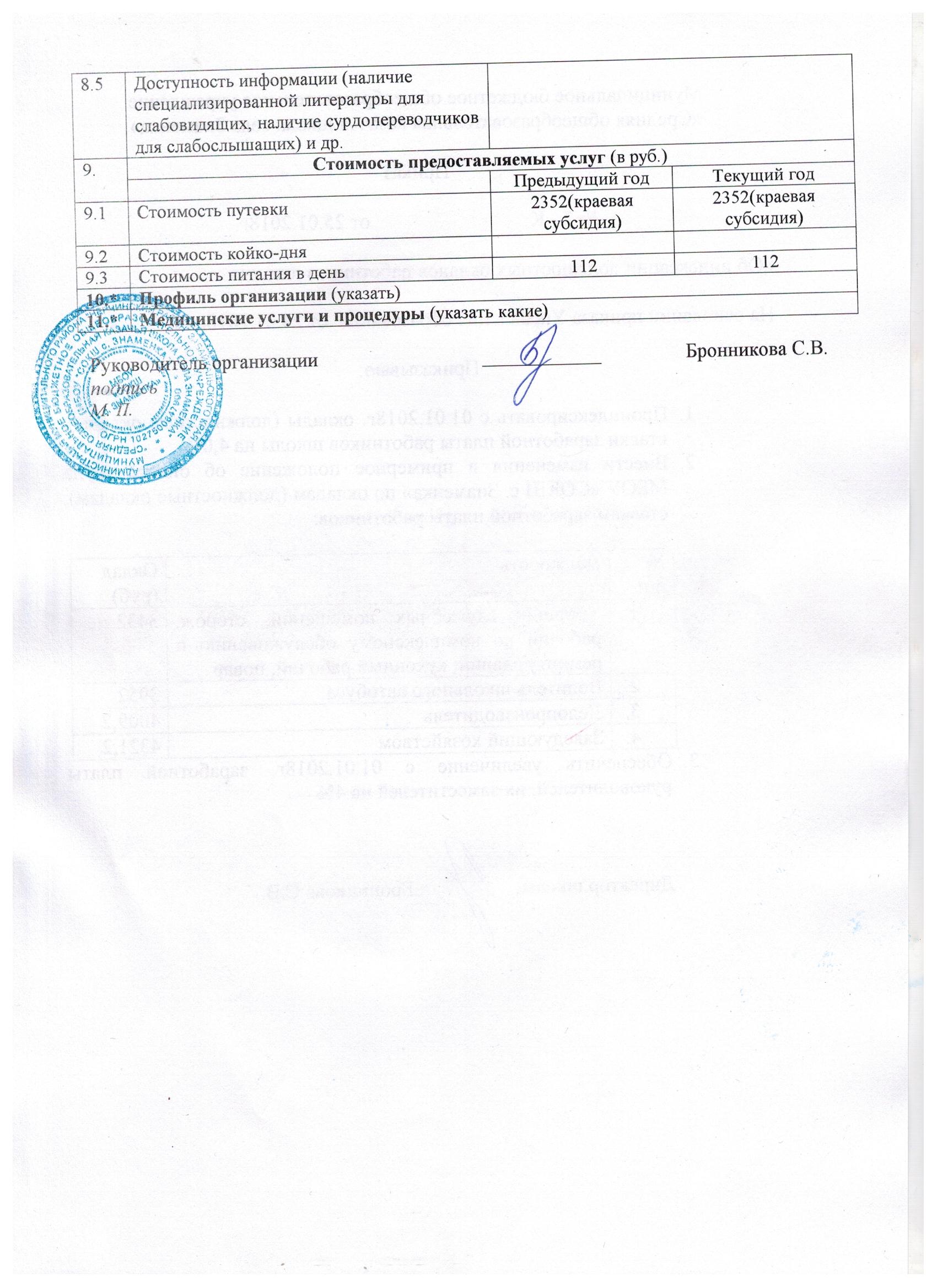 №№Характеристика организацииХарактеристика организацииХарактеристика организацииХарактеристика организацииХарактеристика организацииХарактеристика организацииХарактеристика организацииХарактеристика организацииХарактеристика организацииХарактеристика организацииХарактеристика организацииХарактеристика организацииСведенияСведенияСведенияСведенияСведенияСведенияСведенияСведенияСведенияСведенияСведенияСведенияСведенияСведения1.Общие сведения об организации отдыха детей и их оздоровленияОбщие сведения об организации отдыха детей и их оздоровленияОбщие сведения об организации отдыха детей и их оздоровленияОбщие сведения об организации отдыха детей и их оздоровленияОбщие сведения об организации отдыха детей и их оздоровленияОбщие сведения об организации отдыха детей и их оздоровленияОбщие сведения об организации отдыха детей и их оздоровленияОбщие сведения об организации отдыха детей и их оздоровленияОбщие сведения об организации отдыха детей и их оздоровленияОбщие сведения об организации отдыха детей и их оздоровленияОбщие сведения об организации отдыха детей и их оздоровленияОбщие сведения об организации отдыха детей и их оздоровленияОбщие сведения об организации отдыха детей и их оздоровленияОбщие сведения об организации отдыха детей и их оздоровленияОбщие сведения об организации отдыха детей и их оздоровленияОбщие сведения об организации отдыха детей и их оздоровленияОбщие сведения об организации отдыха детей и их оздоровленияОбщие сведения об организации отдыха детей и их оздоровленияОбщие сведения об организации отдыха детей и их оздоровленияОбщие сведения об организации отдыха детей и их оздоровленияОбщие сведения об организации отдыха детей и их оздоровленияОбщие сведения об организации отдыха детей и их оздоровленияОбщие сведения об организации отдыха детей и их оздоровленияОбщие сведения об организации отдыха детей и их оздоровленияОбщие сведения об организации отдыха детей и их оздоровленияОбщие сведения об организации отдыха детей и их оздоровления1.1Полное наименование организации отдыха детей и их оздоровления (далее – организация) без сокращений (включая организационно-правовую форму), Полное наименование организации отдыха детей и их оздоровления (далее – организация) без сокращений (включая организационно-правовую форму), Полное наименование организации отдыха детей и их оздоровления (далее – организация) без сокращений (включая организационно-правовую форму), Полное наименование организации отдыха детей и их оздоровления (далее – организация) без сокращений (включая организационно-правовую форму), Полное наименование организации отдыха детей и их оздоровления (далее – организация) без сокращений (включая организационно-правовую форму), Полное наименование организации отдыха детей и их оздоровления (далее – организация) без сокращений (включая организационно-правовую форму), Полное наименование организации отдыха детей и их оздоровления (далее – организация) без сокращений (включая организационно-правовую форму), Полное наименование организации отдыха детей и их оздоровления (далее – организация) без сокращений (включая организационно-правовую форму), Полное наименование организации отдыха детей и их оздоровления (далее – организация) без сокращений (включая организационно-правовую форму), Полное наименование организации отдыха детей и их оздоровления (далее – организация) без сокращений (включая организационно-правовую форму), Полное наименование организации отдыха детей и их оздоровления (далее – организация) без сокращений (включая организационно-правовую форму), Полное наименование организации отдыха детей и их оздоровления (далее – организация) без сокращений (включая организационно-правовую форму), Муниципальное бюджетное общеобразовательное учреждение «Средняя общеобразовательная казачья школа села Знаменка» Муниципальное бюджетное общеобразовательное учреждение «Средняя общеобразовательная казачья школа села Знаменка» Муниципальное бюджетное общеобразовательное учреждение «Средняя общеобразовательная казачья школа села Знаменка» Муниципальное бюджетное общеобразовательное учреждение «Средняя общеобразовательная казачья школа села Знаменка» Муниципальное бюджетное общеобразовательное учреждение «Средняя общеобразовательная казачья школа села Знаменка» Муниципальное бюджетное общеобразовательное учреждение «Средняя общеобразовательная казачья школа села Знаменка» Муниципальное бюджетное общеобразовательное учреждение «Средняя общеобразовательная казачья школа села Знаменка» Муниципальное бюджетное общеобразовательное учреждение «Средняя общеобразовательная казачья школа села Знаменка» Муниципальное бюджетное общеобразовательное учреждение «Средняя общеобразовательная казачья школа села Знаменка» Муниципальное бюджетное общеобразовательное учреждение «Средняя общеобразовательная казачья школа села Знаменка» Муниципальное бюджетное общеобразовательное учреждение «Средняя общеобразовательная казачья школа села Знаменка» Муниципальное бюджетное общеобразовательное учреждение «Средняя общеобразовательная казачья школа села Знаменка» Муниципальное бюджетное общеобразовательное учреждение «Средняя общеобразовательная казачья школа села Знаменка» Муниципальное бюджетное общеобразовательное учреждение «Средняя общеобразовательная казачья школа села Знаменка» 1.2Идентификационный номер налогоплательщикаИдентификационный номер налогоплательщикаИдентификационный номер налогоплательщикаИдентификационный номер налогоплательщикаИдентификационный номер налогоплательщикаИдентификационный номер налогоплательщикаИдентификационный номер налогоплательщикаИдентификационный номер налогоплательщикаИдентификационный номер налогоплательщикаИдентификационный номер налогоплательщикаИдентификационный номер налогоплательщикаИдентификационный номер налогоплательщика751300432475130043247513004324751300432475130043247513004324751300432475130043247513004324751300432475130043247513004324751300432475130043241.3Юридический адрес, телефон, факс, адрес электронной почтыЮридический адрес, телефон, факс, адрес электронной почтыЮридический адрес, телефон, факс, адрес электронной почтыЮридический адрес, телефон, факс, адрес электронной почтыЮридический адрес, телефон, факс, адрес электронной почтыЮридический адрес, телефон, факс, адрес электронной почтыЮридический адрес, телефон, факс, адрес электронной почтыЮридический адрес, телефон, факс, адрес электронной почтыЮридический адрес, телефон, факс, адрес электронной почтыЮридический адрес, телефон, факс, адрес электронной почтыЮридический адрес, телефон, факс, адрес электронной почтыЮридический адрес, телефон, факс, адрес электронной почты673423  РФ  Забайкальский край  Нерчинский район с.Знаменка ул. Набережная, 10 Телефон 83024257139Эл. почта: znamenka.shkola@yandex.ru673423  РФ  Забайкальский край  Нерчинский район с.Знаменка ул. Набережная, 10 Телефон 83024257139Эл. почта: znamenka.shkola@yandex.ru673423  РФ  Забайкальский край  Нерчинский район с.Знаменка ул. Набережная, 10 Телефон 83024257139Эл. почта: znamenka.shkola@yandex.ru673423  РФ  Забайкальский край  Нерчинский район с.Знаменка ул. Набережная, 10 Телефон 83024257139Эл. почта: znamenka.shkola@yandex.ru673423  РФ  Забайкальский край  Нерчинский район с.Знаменка ул. Набережная, 10 Телефон 83024257139Эл. почта: znamenka.shkola@yandex.ru673423  РФ  Забайкальский край  Нерчинский район с.Знаменка ул. Набережная, 10 Телефон 83024257139Эл. почта: znamenka.shkola@yandex.ru673423  РФ  Забайкальский край  Нерчинский район с.Знаменка ул. Набережная, 10 Телефон 83024257139Эл. почта: znamenka.shkola@yandex.ru673423  РФ  Забайкальский край  Нерчинский район с.Знаменка ул. Набережная, 10 Телефон 83024257139Эл. почта: znamenka.shkola@yandex.ru673423  РФ  Забайкальский край  Нерчинский район с.Знаменка ул. Набережная, 10 Телефон 83024257139Эл. почта: znamenka.shkola@yandex.ru673423  РФ  Забайкальский край  Нерчинский район с.Знаменка ул. Набережная, 10 Телефон 83024257139Эл. почта: znamenka.shkola@yandex.ru673423  РФ  Забайкальский край  Нерчинский район с.Знаменка ул. Набережная, 10 Телефон 83024257139Эл. почта: znamenka.shkola@yandex.ru673423  РФ  Забайкальский край  Нерчинский район с.Знаменка ул. Набережная, 10 Телефон 83024257139Эл. почта: znamenka.shkola@yandex.ru673423  РФ  Забайкальский край  Нерчинский район с.Знаменка ул. Набережная, 10 Телефон 83024257139Эл. почта: znamenka.shkola@yandex.ru673423  РФ  Забайкальский край  Нерчинский район с.Знаменка ул. Набережная, 10 Телефон 83024257139Эл. почта: znamenka.shkola@yandex.ru1.4Фактический адрес местонахождения,телефон, факс, адрес электронной почты и интернет-страницыФактический адрес местонахождения,телефон, факс, адрес электронной почты и интернет-страницыФактический адрес местонахождения,телефон, факс, адрес электронной почты и интернет-страницыФактический адрес местонахождения,телефон, факс, адрес электронной почты и интернет-страницыФактический адрес местонахождения,телефон, факс, адрес электронной почты и интернет-страницыФактический адрес местонахождения,телефон, факс, адрес электронной почты и интернет-страницыФактический адрес местонахождения,телефон, факс, адрес электронной почты и интернет-страницыФактический адрес местонахождения,телефон, факс, адрес электронной почты и интернет-страницыФактический адрес местонахождения,телефон, факс, адрес электронной почты и интернет-страницыФактический адрес местонахождения,телефон, факс, адрес электронной почты и интернет-страницыФактический адрес местонахождения,телефон, факс, адрес электронной почты и интернет-страницыФактический адрес местонахождения,телефон, факс, адрес электронной почты и интернет-страницы673423  РФ  Забайкальский край  Нерчинский район с.Знаменка ул. Набережная, 10 Телефон 83024257139Эл. почта: znamenka.shkola@yandex.ru673423  РФ  Забайкальский край  Нерчинский район с.Знаменка ул. Набережная, 10 Телефон 83024257139Эл. почта: znamenka.shkola@yandex.ru673423  РФ  Забайкальский край  Нерчинский район с.Знаменка ул. Набережная, 10 Телефон 83024257139Эл. почта: znamenka.shkola@yandex.ru673423  РФ  Забайкальский край  Нерчинский район с.Знаменка ул. Набережная, 10 Телефон 83024257139Эл. почта: znamenka.shkola@yandex.ru673423  РФ  Забайкальский край  Нерчинский район с.Знаменка ул. Набережная, 10 Телефон 83024257139Эл. почта: znamenka.shkola@yandex.ru673423  РФ  Забайкальский край  Нерчинский район с.Знаменка ул. Набережная, 10 Телефон 83024257139Эл. почта: znamenka.shkola@yandex.ru673423  РФ  Забайкальский край  Нерчинский район с.Знаменка ул. Набережная, 10 Телефон 83024257139Эл. почта: znamenka.shkola@yandex.ru673423  РФ  Забайкальский край  Нерчинский район с.Знаменка ул. Набережная, 10 Телефон 83024257139Эл. почта: znamenka.shkola@yandex.ru673423  РФ  Забайкальский край  Нерчинский район с.Знаменка ул. Набережная, 10 Телефон 83024257139Эл. почта: znamenka.shkola@yandex.ru673423  РФ  Забайкальский край  Нерчинский район с.Знаменка ул. Набережная, 10 Телефон 83024257139Эл. почта: znamenka.shkola@yandex.ru673423  РФ  Забайкальский край  Нерчинский район с.Знаменка ул. Набережная, 10 Телефон 83024257139Эл. почта: znamenka.shkola@yandex.ru673423  РФ  Забайкальский край  Нерчинский район с.Знаменка ул. Набережная, 10 Телефон 83024257139Эл. почта: znamenka.shkola@yandex.ru673423  РФ  Забайкальский край  Нерчинский район с.Знаменка ул. Набережная, 10 Телефон 83024257139Эл. почта: znamenka.shkola@yandex.ru673423  РФ  Забайкальский край  Нерчинский район с.Знаменка ул. Набережная, 10 Телефон 83024257139Эл. почта: znamenka.shkola@yandex.ru1.5Удаленность от ближайшего населенного пункта, расстояние до него от организации (в км)Удаленность от ближайшего населенного пункта, расстояние до него от организации (в км)Удаленность от ближайшего населенного пункта, расстояние до него от организации (в км)Удаленность от ближайшего населенного пункта, расстояние до него от организации (в км)Удаленность от ближайшего населенного пункта, расстояние до него от организации (в км)Удаленность от ближайшего населенного пункта, расстояние до него от организации (в км)Удаленность от ближайшего населенного пункта, расстояние до него от организации (в км)Удаленность от ближайшего населенного пункта, расстояние до него от организации (в км)Удаленность от ближайшего населенного пункта, расстояние до него от организации (в км)Удаленность от ближайшего населенного пункта, расстояние до него от организации (в км)Удаленность от ближайшего населенного пункта, расстояние до него от организации (в км)Удаленность от ближайшего населенного пункта, расстояние до него от организации (в км)Находится в здании МБОУ «СОКШ с. Знаменка»  на территории села ЗнаменкаНаходится в здании МБОУ «СОКШ с. Знаменка»  на территории села ЗнаменкаНаходится в здании МБОУ «СОКШ с. Знаменка»  на территории села ЗнаменкаНаходится в здании МБОУ «СОКШ с. Знаменка»  на территории села ЗнаменкаНаходится в здании МБОУ «СОКШ с. Знаменка»  на территории села ЗнаменкаНаходится в здании МБОУ «СОКШ с. Знаменка»  на территории села ЗнаменкаНаходится в здании МБОУ «СОКШ с. Знаменка»  на территории села ЗнаменкаНаходится в здании МБОУ «СОКШ с. Знаменка»  на территории села ЗнаменкаНаходится в здании МБОУ «СОКШ с. Знаменка»  на территории села ЗнаменкаНаходится в здании МБОУ «СОКШ с. Знаменка»  на территории села ЗнаменкаНаходится в здании МБОУ «СОКШ с. Знаменка»  на территории села ЗнаменкаНаходится в здании МБОУ «СОКШ с. Знаменка»  на территории села ЗнаменкаНаходится в здании МБОУ «СОКШ с. Знаменка»  на территории села ЗнаменкаНаходится в здании МБОУ «СОКШ с. Знаменка»  на территории села Знаменка1.6Учредитель организации (полное наименование)Учредитель организации (полное наименование)Учредитель организации (полное наименование)Учредитель организации (полное наименование)Учредитель организации (полное наименование)Учредитель организации (полное наименование)Учредитель организации (полное наименование)Учредитель организации (полное наименование)Учредитель организации (полное наименование)Учредитель организации (полное наименование)Учредитель организации (полное наименование)Учредитель организации (полное наименование)Муниципальный район "Нерчинский район"  Забайкальского края Муниципальный район "Нерчинский район"  Забайкальского края Муниципальный район "Нерчинский район"  Забайкальского края Муниципальный район "Нерчинский район"  Забайкальского края Муниципальный район "Нерчинский район"  Забайкальского края Муниципальный район "Нерчинский район"  Забайкальского края Муниципальный район "Нерчинский район"  Забайкальского края Муниципальный район "Нерчинский район"  Забайкальского края Муниципальный район "Нерчинский район"  Забайкальского края Муниципальный район "Нерчинский район"  Забайкальского края Муниципальный район "Нерчинский район"  Забайкальского края Муниципальный район "Нерчинский район"  Забайкальского края Муниципальный район "Нерчинский район"  Забайкальского края Муниципальный район "Нерчинский район"  Забайкальского края 1.6адресадресадресадресадресадресадресадресадресадресадресадресЗабайкальский край г. Нерчинск, ул. Шилова,  д. 3.Забайкальский край г. Нерчинск, ул. Шилова,  д. 3.Забайкальский край г. Нерчинск, ул. Шилова,  д. 3.Забайкальский край г. Нерчинск, ул. Шилова,  д. 3.Забайкальский край г. Нерчинск, ул. Шилова,  д. 3.Забайкальский край г. Нерчинск, ул. Шилова,  д. 3.Забайкальский край г. Нерчинск, ул. Шилова,  д. 3.Забайкальский край г. Нерчинск, ул. Шилова,  д. 3.Забайкальский край г. Нерчинск, ул. Шилова,  д. 3.Забайкальский край г. Нерчинск, ул. Шилова,  д. 3.Забайкальский край г. Нерчинск, ул. Шилова,  д. 3.Забайкальский край г. Нерчинск, ул. Шилова,  д. 3.Забайкальский край г. Нерчинск, ул. Шилова,  д. 3.Забайкальский край г. Нерчинск, ул. Шилова,  д. 3.1.6контактный телефонконтактный телефонконтактный телефонконтактный телефонконтактный телефонконтактный телефонконтактный телефонконтактный телефонконтактный телефонконтактный телефонконтактный телефонконтактный телефон83024243212830242432128302424321283024243212830242432128302424321283024243212830242432128302424321283024243212830242432128302424321283024243212830242432121.6Ф.И.О. руководителя (без сокращений)Ф.И.О. руководителя (без сокращений)Ф.И.О. руководителя (без сокращений)Ф.И.О. руководителя (без сокращений)Ф.И.О. руководителя (без сокращений)Ф.И.О. руководителя (без сокращений)Ф.И.О. руководителя (без сокращений)Ф.И.О. руководителя (без сокращений)Ф.И.О. руководителя (без сокращений)Ф.И.О. руководителя (без сокращений)Ф.И.О. руководителя (без сокращений)Ф.И.О. руководителя (без сокращений)Сенотрусов Роман ВладимировичСенотрусов Роман ВладимировичСенотрусов Роман ВладимировичСенотрусов Роман ВладимировичСенотрусов Роман ВладимировичСенотрусов Роман ВладимировичСенотрусов Роман ВладимировичСенотрусов Роман ВладимировичСенотрусов Роман ВладимировичСенотрусов Роман ВладимировичСенотрусов Роман ВладимировичСенотрусов Роман ВладимировичСенотрусов Роман ВладимировичСенотрусов Роман Владимирович1.7Собственник организации (полное имя/наименование)Собственник организации (полное имя/наименование)Собственник организации (полное имя/наименование)Собственник организации (полное имя/наименование)Собственник организации (полное имя/наименование)Собственник организации (полное имя/наименование)Собственник организации (полное имя/наименование)Собственник организации (полное имя/наименование)Собственник организации (полное имя/наименование)Собственник организации (полное имя/наименование)Собственник организации (полное имя/наименование)Собственник организации (полное имя/наименование) Муниципальный район "Нерчинский район"  Забайкальского края Муниципальный район "Нерчинский район"  Забайкальского края Муниципальный район "Нерчинский район"  Забайкальского края Муниципальный район "Нерчинский район"  Забайкальского края Муниципальный район "Нерчинский район"  Забайкальского края Муниципальный район "Нерчинский район"  Забайкальского края Муниципальный район "Нерчинский район"  Забайкальского края Муниципальный район "Нерчинский район"  Забайкальского края Муниципальный район "Нерчинский район"  Забайкальского края Муниципальный район "Нерчинский район"  Забайкальского края Муниципальный район "Нерчинский район"  Забайкальского края Муниципальный район "Нерчинский район"  Забайкальского края Муниципальный район "Нерчинский район"  Забайкальского края Муниципальный район "Нерчинский район"  Забайкальского края1.7адресадресадресадресадресадресадресадресадресадресадресадресЗабайкальский край г. Нерчинск, ул. Шилова, д.3.Забайкальский край г. Нерчинск, ул. Шилова, д.3.Забайкальский край г. Нерчинск, ул. Шилова, д.3.Забайкальский край г. Нерчинск, ул. Шилова, д.3.Забайкальский край г. Нерчинск, ул. Шилова, д.3.Забайкальский край г. Нерчинск, ул. Шилова, д.3.Забайкальский край г. Нерчинск, ул. Шилова, д.3.Забайкальский край г. Нерчинск, ул. Шилова, д.3.Забайкальский край г. Нерчинск, ул. Шилова, д.3.Забайкальский край г. Нерчинск, ул. Шилова, д.3.Забайкальский край г. Нерчинск, ул. Шилова, д.3.Забайкальский край г. Нерчинск, ул. Шилова, д.3.Забайкальский край г. Нерчинск, ул. Шилова, д.3.Забайкальский край г. Нерчинск, ул. Шилова, д.3.1.7контактный телефонконтактный телефонконтактный телефонконтактный телефонконтактный телефонконтактный телефонконтактный телефонконтактный телефонконтактный телефонконтактный телефонконтактный телефонконтактный телефон83024243212830242432128302424321283024243212830242432128302424321283024243212830242432128302424321283024243212830242432128302424321283024243212830242432121.7Ф.И.О. руководителя (без сокращений)Ф.И.О. руководителя (без сокращений)Ф.И.О. руководителя (без сокращений)Ф.И.О. руководителя (без сокращений)Ф.И.О. руководителя (без сокращений)Ф.И.О. руководителя (без сокращений)Ф.И.О. руководителя (без сокращений)Ф.И.О. руководителя (без сокращений)Ф.И.О. руководителя (без сокращений)Ф.И.О. руководителя (без сокращений)Ф.И.О. руководителя (без сокращений)Ф.И.О. руководителя (без сокращений)Сенотрусов Роман ВладимировичСенотрусов Роман ВладимировичСенотрусов Роман ВладимировичСенотрусов Роман ВладимировичСенотрусов Роман ВладимировичСенотрусов Роман ВладимировичСенотрусов Роман ВладимировичСенотрусов Роман ВладимировичСенотрусов Роман ВладимировичСенотрусов Роман ВладимировичСенотрусов Роман ВладимировичСенотрусов Роман ВладимировичСенотрусов Роман ВладимировичСенотрусов Роман Владимирович1.8Руководитель организацииРуководитель организацииРуководитель организацииРуководитель организацииРуководитель организацииРуководитель организацииРуководитель организацииРуководитель организацииРуководитель организацииРуководитель организацииРуководитель организацииРуководитель организацииДиректор школы Директор школы Директор школы Директор школы Директор школы Директор школы Директор школы Директор школы Директор школы Директор школы Директор школы Директор школы Директор школы Директор школы 1.8Ф.И.О. (без сокращений)Ф.И.О. (без сокращений)Ф.И.О. (без сокращений)Ф.И.О. (без сокращений)Ф.И.О. (без сокращений)Ф.И.О. (без сокращений)Ф.И.О. (без сокращений)Ф.И.О. (без сокращений)Ф.И.О. (без сокращений)Ф.И.О. (без сокращений)Ф.И.О. (без сокращений)Ф.И.О. (без сокращений)Бронникова Светлана ВикторовнаБронникова Светлана ВикторовнаБронникова Светлана ВикторовнаБронникова Светлана ВикторовнаБронникова Светлана ВикторовнаБронникова Светлана ВикторовнаБронникова Светлана ВикторовнаБронникова Светлана ВикторовнаБронникова Светлана ВикторовнаБронникова Светлана ВикторовнаБронникова Светлана ВикторовнаБронникова Светлана ВикторовнаБронникова Светлана ВикторовнаБронникова Светлана Викторовна1.8образованиеобразованиеобразованиеобразованиеобразованиеобразованиеобразованиеобразованиеобразованиеобразованиеобразованиеобразованиевысшеевысшеевысшеевысшеевысшеевысшеевысшеевысшеевысшеевысшеевысшеевысшеевысшеевысшее1.8стаж работы в данной должностистаж работы в данной должностистаж работы в данной должностистаж работы в данной должностистаж работы в данной должностистаж работы в данной должностистаж работы в данной должностистаж работы в данной должностистаж работы в данной должностистаж работы в данной должностистаж работы в данной должностистаж работы в данной должности10 лет10 лет10 лет10 лет10 лет10 лет10 лет10 лет10 лет10 лет10 лет10 лет10 лет10 лет1.8контактный телефонконтактный телефонконтактный телефонконтактный телефонконтактный телефонконтактный телефонконтактный телефонконтактный телефонконтактный телефонконтактный телефонконтактный телефонконтактный телефон89144625735891446257358914462573589144625735891446257358914462573589144625735891446257358914462573589144625735891446257358914462573589144625735891446257351.9Тип организации, в том числе:Тип организации, в том числе:Тип организации, в том числе:Тип организации, в том числе:Тип организации, в том числе:Тип организации, в том числе:Тип организации, в том числе:Тип организации, в том числе:Тип организации, в том числе:Тип организации, в том числе:Тип организации, в том числе:Тип организации, в том числе:1.9загородный стационарный оздоровительный лагерьзагородный стационарный оздоровительный лагерьзагородный стационарный оздоровительный лагерьзагородный стационарный оздоровительный лагерьзагородный стационарный оздоровительный лагерьзагородный стационарный оздоровительный лагерьзагородный стационарный оздоровительный лагерьзагородный стационарный оздоровительный лагерьзагородный стационарный оздоровительный лагерьзагородный стационарный оздоровительный лагерьзагородный стационарный оздоровительный лагерьзагородный стационарный оздоровительный лагерь--------------1.9санаторно-оздоровительный лагерьсанаторно-оздоровительный лагерьсанаторно-оздоровительный лагерьсанаторно-оздоровительный лагерьсанаторно-оздоровительный лагерьсанаторно-оздоровительный лагерьсанаторно-оздоровительный лагерьсанаторно-оздоровительный лагерьсанаторно-оздоровительный лагерьсанаторно-оздоровительный лагерьсанаторно-оздоровительный лагерьсанаторно-оздоровительный лагерь--------------1.9оздоровительный лагерь с дневным пребыванием детейоздоровительный лагерь с дневным пребыванием детейоздоровительный лагерь с дневным пребыванием детейоздоровительный лагерь с дневным пребыванием детейоздоровительный лагерь с дневным пребыванием детейоздоровительный лагерь с дневным пребыванием детейоздоровительный лагерь с дневным пребыванием детейоздоровительный лагерь с дневным пребыванием детейоздоровительный лагерь с дневным пребыванием детейоздоровительный лагерь с дневным пребыванием детейоздоровительный лагерь с дневным пребыванием детейоздоровительный лагерь с дневным пребыванием детей++++++++++++++1.9лагерь труда и отдыхалагерь труда и отдыхалагерь труда и отдыхалагерь труда и отдыхалагерь труда и отдыхалагерь труда и отдыхалагерь труда и отдыхалагерь труда и отдыхалагерь труда и отдыхалагерь труда и отдыхалагерь труда и отдыхалагерь труда и отдыха--------------1.9палаточный лагерьпалаточный лагерьпалаточный лагерьпалаточный лагерьпалаточный лагерьпалаточный лагерьпалаточный лагерьпалаточный лагерьпалаточный лагерьпалаточный лагерьпалаточный лагерьпалаточный лагерь--------------1.9специализированный (профильный)лагерь(указать профиль)специализированный (профильный)лагерь(указать профиль)специализированный (профильный)лагерь(указать профиль)специализированный (профильный)лагерь(указать профиль)специализированный (профильный)лагерь(указать профиль)специализированный (профильный)лагерь(указать профиль)специализированный (профильный)лагерь(указать профиль)специализированный (профильный)лагерь(указать профиль)специализированный (профильный)лагерь(указать профиль)специализированный (профильный)лагерь(указать профиль)специализированный (профильный)лагерь(указать профиль)специализированный (профильный)лагерь(указать профиль)--------------1.10Документ, на основании которого действует организация (устав, положение, его реквизиты)Документ, на основании которого действует организация (устав, положение, его реквизиты)Документ, на основании которого действует организация (устав, положение, его реквизиты)Документ, на основании которого действует организация (устав, положение, его реквизиты)Документ, на основании которого действует организация (устав, положение, его реквизиты)Документ, на основании которого действует организация (устав, положение, его реквизиты)Документ, на основании которого действует организация (устав, положение, его реквизиты)Документ, на основании которого действует организация (устав, положение, его реквизиты)Документ, на основании которого действует организация (устав, положение, его реквизиты)Документ, на основании которого действует организация (устав, положение, его реквизиты)Документ, на основании которого действует организация (устав, положение, его реквизиты)Документ, на основании которого действует организация (устав, положение, его реквизиты)Устав Устав Устав Устав Устав Устав Устав Устав Устав Устав Устав Устав Устав Устав 1.11Год полного ввода организации в эксплуатациюГод полного ввода организации в эксплуатациюГод полного ввода организации в эксплуатациюГод полного ввода организации в эксплуатациюГод полного ввода организации в эксплуатациюГод полного ввода организации в эксплуатациюГод полного ввода организации в эксплуатациюГод полного ввода организации в эксплуатациюГод полного ввода организации в эксплуатациюГод полного ввода организации в эксплуатациюГод полного ввода организации в эксплуатациюГод полного ввода организации в эксплуатацию198419841984198419841984198419841984198419841984198419841.12Период функционирования организации (круглогодично, сезонно)Период функционирования организации (круглогодично, сезонно)Период функционирования организации (круглогодично, сезонно)Период функционирования организации (круглогодично, сезонно)Период функционирования организации (круглогодично, сезонно)Период функционирования организации (круглогодично, сезонно)Период функционирования организации (круглогодично, сезонно)Период функционирования организации (круглогодично, сезонно)Период функционирования организации (круглогодично, сезонно)Период функционирования организации (круглогодично, сезонно)Период функционирования организации (круглогодично, сезонно)Период функционирования организации (круглогодично, сезонно)сезонносезонносезонносезонносезонносезонносезонносезонносезонносезонносезонносезонносезонносезонно1.13Проектная мощность организации (какое количество детей и подростков может принять одновременно)Проектная мощность организации (какое количество детей и подростков может принять одновременно)Проектная мощность организации (какое количество детей и подростков может принять одновременно)Проектная мощность организации (какое количество детей и подростков может принять одновременно)Проектная мощность организации (какое количество детей и подростков может принять одновременно)Проектная мощность организации (какое количество детей и подростков может принять одновременно)Проектная мощность организации (какое количество детей и подростков может принять одновременно)Проектная мощность организации (какое количество детей и подростков может принять одновременно)Проектная мощность организации (какое количество детей и подростков может принять одновременно)Проектная мощность организации (какое количество детей и подростков может принять одновременно)Проектная мощность организации (какое количество детей и подростков может принять одновременно)Проектная мощность организации (какое количество детей и подростков может принять одновременно)4444444444444444444444444444444444444444441.14Год последнего ремонта, в том числе:Год последнего ремонта, в том числе:Год последнего ремонта, в том числе:Год последнего ремонта, в том числе:Год последнего ремонта, в том числе:Год последнего ремонта, в том числе:Год последнего ремонта, в том числе:Год последнего ремонта, в том числе:Год последнего ремонта, в том числе:Год последнего ремонта, в том числе:Год последнего ремонта, в том числе:Год последнего ремонта, в том числе:1.14- капитальный- капитальный- капитальный- капитальный- капитальный- капитальный- капитальный- капитальный- капитальный- капитальный- капитальный- капитальный201220122012201220122012201220122012201220122012201220121.14- текущий- текущий- текущий- текущий- текущий- текущий- текущий- текущий- текущий- текущий- текущий- текущий201720172017201720172017201720172017201720172017201720171.15Количество сменКоличество сменКоличество сменКоличество сменКоличество сменКоличество сменКоличество сменКоличество сменКоличество сменКоличество сменКоличество сменКоличество смен111111111111111.16Длительность сменДлительность сменДлительность сменДлительность сменДлительность сменДлительность сменДлительность сменДлительность сменДлительность сменДлительность сменДлительность сменДлительность смен21 день21 день21 день21 день21 день21 день21 день21 день21 день21 день21 день21 день21 день21 день1.17Загрузка по сменам (количество детей):Загрузка по сменам (количество детей):Загрузка по сменам (количество детей):Загрузка по сменам (количество детей):Загрузка по сменам (количество детей):Загрузка по сменам (количество детей):Загрузка по сменам (количество детей):Загрузка по сменам (количество детей):Загрузка по сменам (количество детей):Загрузка по сменам (количество детей):Загрузка по сменам (количество детей):Загрузка по сменам (количество детей):1.171-я смена1-я смена1-я смена1-я смена1-я смена1-я смена1-я смена1-я смена1-я смена1-я смена1-я смена1-я смена40404040404040404040404040401.172-я смена2-я смена2-я смена2-я смена2-я смена2-я смена2-я смена2-я смена2-я смена2-я смена2-я смена2-я смена--------------1.173-я смена3-я смена3-я смена3-я смена3-я смена3-я смена3-я смена3-я смена3-я смена3-я смена3-я смена3-я смена--------------1.174-я смена4-я смена4-я смена4-я смена4-я смена4-я смена4-я смена4-я смена4-я смена4-я смена4-я смена4-я смена--------------1.17загрузка в межканикулярный периодзагрузка в межканикулярный периодзагрузка в межканикулярный периодзагрузка в межканикулярный периодзагрузка в межканикулярный периодзагрузка в межканикулярный периодзагрузка в межканикулярный периодзагрузка в межканикулярный периодзагрузка в межканикулярный периодзагрузка в межканикулярный периодзагрузка в межканикулярный периодзагрузка в межканикулярный период--------------1.18Возраст детей и подростков, принимаемых организацией на отдых и оздоровлениеВозраст детей и подростков, принимаемых организацией на отдых и оздоровлениеВозраст детей и подростков, принимаемых организацией на отдых и оздоровлениеВозраст детей и подростков, принимаемых организацией на отдых и оздоровлениеВозраст детей и подростков, принимаемых организацией на отдых и оздоровлениеВозраст детей и подростков, принимаемых организацией на отдых и оздоровлениеВозраст детей и подростков, принимаемых организацией на отдых и оздоровлениеВозраст детей и подростков, принимаемых организацией на отдых и оздоровлениеВозраст детей и подростков, принимаемых организацией на отдых и оздоровлениеВозраст детей и подростков, принимаемых организацией на отдых и оздоровлениеВозраст детей и подростков, принимаемых организацией на отдых и оздоровлениеВозраст детей и подростков, принимаемых организацией на отдых и оздоровление7-107-107-107-107-107-107-107-107-107-107-107-107-107-101.19Здания и сооружения нежилого назначения:Здания и сооружения нежилого назначения:Здания и сооружения нежилого назначения:Здания и сооружения нежилого назначения:Здания и сооружения нежилого назначения:Здания и сооружения нежилого назначения:Здания и сооружения нежилого назначения:Здания и сооружения нежилого назначения:Здания и сооружения нежилого назначения:Здания и сооружения нежилого назначения:Здания и сооружения нежилого назначения:Здания и сооружения нежилого назначения:Здания и сооружения нежилого назначения:Здания и сооружения нежилого назначения:Здания и сооружения нежилого назначения:Здания и сооружения нежилого назначения:Здания и сооружения нежилого назначения:Здания и сооружения нежилого назначения:Здания и сооружения нежилого назначения:Здания и сооружения нежилого назначения:Здания и сооружения нежилого назначения:Здания и сооружения нежилого назначения:Здания и сооружения нежилого назначения:Здания и сооружения нежилого назначения:Здания и сооружения нежилого назначения:Здания и сооружения нежилого назначения:1.19Количество, этажностьКоличество, этажностьКоличество, этажностьГод постройкиГод постройкиГод постройкиГод постройкиГод постройкиПлощадь (кв. м.)Площадь (кв. м.)Площадь (кв. м.)Площадь (кв. м.)Степень износа (в %)Степень износа (в %)Степень износа (в %)Степень износа (в %)Степень износа (в %)На какое количество детей рассчитаноНа какое количество детей рассчитаноНа какое количество детей рассчитаноНа какое количество детей рассчитаноНа какое количество детей рассчитаноГод последнего капитального ремонтаГод последнего капитального ремонтаГод последнего капитального ремонтаГод последнего капитального ремонта1.19333198419841984198419843050,23050,23050,23050,230%30%30%30%30%44444444444444420122012201220121.20Наличие автотранспорта на балансе (количество единиц, марки), в т.ч.:Наличие автотранспорта на балансе (количество единиц, марки), в т.ч.:Наличие автотранспорта на балансе (количество единиц, марки), в т.ч.:Наличие автотранспорта на балансе (количество единиц, марки), в т.ч.:Наличие автотранспорта на балансе (количество единиц, марки), в т.ч.:Наличие автотранспорта на балансе (количество единиц, марки), в т.ч.:Наличие автотранспорта на балансе (количество единиц, марки), в т.ч.:Наличие автотранспорта на балансе (количество единиц, марки), в т.ч.:Наличие автотранспорта на балансе (количество единиц, марки), в т.ч.:Наличие автотранспорта на балансе (количество единиц, марки), в т.ч.:Наличие автотранспорта на балансе (количество единиц, марки), в т.ч.:Наличие автотранспорта на балансе (количество единиц, марки), в т.ч.:Наличие автотранспорта на балансе (количество единиц, марки), в т.ч.:Наличие автотранспорта на балансе (количество единиц, марки), в т.ч.:Наличие автотранспорта на балансе (количество единиц, марки), в т.ч.:Наличие автотранспорта на балансе (количество единиц, марки), в т.ч.:Наличие автотранспорта на балансе (количество единиц, марки), в т.ч.:Наличие автотранспорта на балансе (количество единиц, марки), в т.ч.:Наличие автотранспорта на балансе (количество единиц, марки), в т.ч.:Наличие автотранспорта на балансе (количество единиц, марки), в т.ч.:Наличие автотранспорта на балансе (количество единиц, марки), в т.ч.:Наличие автотранспорта на балансе (количество единиц, марки), в т.ч.:Наличие автотранспорта на балансе (количество единиц, марки), в т.ч.:Наличие автотранспорта на балансе (количество единиц, марки), в т.ч.:Наличие автотранспорта на балансе (количество единиц, марки), в т.ч.:Наличие автотранспорта на балансе (количество единиц, марки), в т.ч.:1.20АвтобусыАвтобусыАвтобусыАвтобусыАвтобусыАвтобусыМикроавтобусыМикроавтобусыМикроавтобусыМикроавтобусыМикроавтобусыМикроавтобусыМикроавтобусыМикроавтобусыМикроавтобусыМикроавтобусыМикроавтобусыМикроавтобусыАвтотранспорт коммунального назначенияАвтотранспорт коммунального назначенияАвтотранспорт коммунального назначенияАвтотранспорт коммунального назначенияАвтотранспорт коммунального назначенияАвтотранспорт коммунального назначенияАвтотранспорт коммунального назначенияАвтотранспорт коммунального назначения1.20ПАЗ 32053-70ПАЗ 32053-70ПАЗ 32053-70ПАЗ 32053-70ПАЗ 32053-70ПАЗ 32053-70--------------------1.21Территория:Территория:Территория:Территория:Территория:Территория:Территория:Территория:Территория:Территория:Территория:Территория:Территория:Территория:Территория:Территория:Территория:Территория:Территория:Территория:Территория:Территория:Территория:Территория:Территория:Территория:1.21общая площадь земельного участка (га)общая площадь земельного участка (га)общая площадь земельного участка (га)общая площадь земельного участка (га)общая площадь земельного участка (га)общая площадь земельного участка (га)общая площадь земельного участка (га)общая площадь земельного участка (га)общая площадь земельного участка (га)общая площадь земельного участка (га)общая площадь земельного участка (га)общая площадь земельного участка (га)2,82,82,82,82,82,82,82,82,82,82,82,82,82,81.22Наличие водного объекта, в том числе его удаленность от территории лагеря:Наличие водного объекта, в том числе его удаленность от территории лагеря:Наличие водного объекта, в том числе его удаленность от территории лагеря:Наличие водного объекта, в том числе его удаленность от территории лагеря:Наличие водного объекта, в том числе его удаленность от территории лагеря:Наличие водного объекта, в том числе его удаленность от территории лагеря:Наличие водного объекта, в том числе его удаленность от территории лагеря:Наличие водного объекта, в том числе его удаленность от территории лагеря:Наличие водного объекта, в том числе его удаленность от территории лагеря:Наличие водного объекта, в том числе его удаленность от территории лагеря:Наличие водного объекта, в том числе его удаленность от территории лагеря:Наличие водного объекта, в том числе его удаленность от территории лагеря:Наличие водного объекта, в том числе его удаленность от территории лагеря:Наличие водного объекта, в том числе его удаленность от территории лагеря:Наличие водного объекта, в том числе его удаленность от территории лагеря:Наличие водного объекта, в том числе его удаленность от территории лагеря:Наличие водного объекта, в том числе его удаленность от территории лагеря:Наличие водного объекта, в том числе его удаленность от территории лагеря:Наличие водного объекта, в том числе его удаленность от территории лагеря:Наличие водного объекта, в том числе его удаленность от территории лагеря:Наличие водного объекта, в том числе его удаленность от территории лагеря:Наличие водного объекта, в том числе его удаленность от территории лагеря:Наличие водного объекта, в том числе его удаленность от территории лагеря:Наличие водного объекта, в том числе его удаленность от территории лагеря:Наличие водного объекта, в том числе его удаленность от территории лагеря:Наличие водного объекта, в том числе его удаленность от территории лагеря:1.22БассейнБассейнПрудПрудПрудПрудРекаРекаРекаРекаРекаРекаОзероОзероОзероОзероОзероОзероВодохра-нилищеВодохра-нилищеВодохра-нилищеВодохра-нилищеВодохра-нилищеМореМореМоре1.22------Нерча. .Нерча. .Нерча. .Нерча. .Нерча. .Нерча. .--------------1.23Наличие оборудованного пляжа, в том числе:Наличие оборудованного пляжа, в том числе:Наличие оборудованного пляжа, в том числе:Наличие оборудованного пляжа, в том числе:Наличие оборудованного пляжа, в том числе:Наличие оборудованного пляжа, в том числе:Наличие оборудованного пляжа, в том числе:Наличие оборудованного пляжа, в том числе:Наличие оборудованного пляжа, в том числе:Наличие оборудованного пляжа, в том числе:Наличие оборудованного пляжа, в том числе:Наличие оборудованного пляжа, в том числе:Наличие оборудованного пляжа, в том числе:Наличие оборудованного пляжа, в том числе:Наличие оборудованного пляжа, в том числе:Наличие оборудованного пляжа, в том числе:Наличие оборудованного пляжа, в том числе:Наличие оборудованного пляжа, в том числе:Наличие оборудованного пляжа, в том числе:Наличие оборудованного пляжа, в том числе:Наличие оборудованного пляжа, в том числе:Наличие оборудованного пляжа, в том числе:Наличие оборудованного пляжа, в том числе:Наличие оборудованного пляжа, в том числе:Наличие оборудованного пляжа, в том числе:Наличие оборудованного пляжа, в том числе:1.23Ограж-дения в зоне купанияОснаще-ние зоны купания (спаса-тельные и меди-цинские посты, спаса-тельные средства)Оснаще-ние зоны купания (спаса-тельные и меди-цинские посты, спаса-тельные средства)Оснаще-ние зоны купания (спаса-тельные и меди-цинские посты, спаса-тельные средства)ДушеваяДушеваяДушеваяДушеваяДушеваяТуалетТуалетТуалетКабины для переоде-ванияКабины для переоде-ванияКабины для переоде-ванияКабины для переоде-ванияНавесы от солнцаНавесы от солнцаНавесы от солнцаНавесы от солнцаПункт меди-цинской помощиПункт меди-цинской помощиПункт меди-цинской помощиПункт меди-цинской помощиПункт меди-цинской помощиПост службы спасения1.23--------------------------1.24Обеспечение мерами пожарной и антитеррористической безопасности, в том числе:Обеспечение мерами пожарной и антитеррористической безопасности, в том числе:Обеспечение мерами пожарной и антитеррористической безопасности, в том числе:Обеспечение мерами пожарной и антитеррористической безопасности, в том числе:Обеспечение мерами пожарной и антитеррористической безопасности, в том числе:Обеспечение мерами пожарной и антитеррористической безопасности, в том числе:Обеспечение мерами пожарной и антитеррористической безопасности, в том числе:Обеспечение мерами пожарной и антитеррористической безопасности, в том числе:Обеспечение мерами пожарной и антитеррористической безопасности, в том числе:Обеспечение мерами пожарной и антитеррористической безопасности, в том числе:Обеспечение мерами пожарной и антитеррористической безопасности, в том числе:Обеспечение мерами пожарной и антитеррористической безопасности, в том числе:Обеспечение мерами пожарной и антитеррористической безопасности, в том числе:Обеспечение мерами пожарной и антитеррористической безопасности, в том числе:Обеспечение мерами пожарной и антитеррористической безопасности, в том числе:Обеспечение мерами пожарной и антитеррористической безопасности, в том числе:Обеспечение мерами пожарной и антитеррористической безопасности, в том числе:Обеспечение мерами пожарной и антитеррористической безопасности, в том числе:Обеспечение мерами пожарной и антитеррористической безопасности, в том числе:Обеспечение мерами пожарной и антитеррористической безопасности, в том числе:Обеспечение мерами пожарной и антитеррористической безопасности, в том числе:Обеспечение мерами пожарной и антитеррористической безопасности, в том числе:Обеспечение мерами пожарной и антитеррористической безопасности, в том числе:Обеспечение мерами пожарной и антитеррористической безопасности, в том числе:Обеспечение мерами пожарной и антитеррористической безопасности, в том числе:Обеспечение мерами пожарной и антитеррористической безопасности, в том числе:1.24ограждение (указать какое)ограждение (указать какое)ограждение (указать какое)ограждение (указать какое)ограждение (указать какое)ограждение (указать какое)ограждение (указать какое)ограждение (указать какое)ограждение (указать какое)ограждение (указать какое)ограждение (указать какое)ограждение (указать какое)Сетка – рабица на железных опорахСетка – рабица на железных опорахСетка – рабица на железных опорахСетка – рабица на железных опорахСетка – рабица на железных опорахСетка – рабица на железных опорахСетка – рабица на железных опорахСетка – рабица на железных опорахСетка – рабица на железных опорахСетка – рабица на железных опорахСетка – рабица на железных опорахСетка – рабица на железных опорахСетка – рабица на железных опорахСетка – рабица на железных опорах1.24охрана охрана охрана охрана охрана охрана охрана охрана охрана охрана охрана охрана УСП в дневное время; в ночное - сторожаУСП в дневное время; в ночное - сторожаУСП в дневное время; в ночное - сторожаУСП в дневное время; в ночное - сторожаУСП в дневное время; в ночное - сторожаУСП в дневное время; в ночное - сторожаУСП в дневное время; в ночное - сторожаУСП в дневное время; в ночное - сторожаУСП в дневное время; в ночное - сторожаУСП в дневное время; в ночное - сторожаУСП в дневное время; в ночное - сторожаУСП в дневное время; в ночное - сторожаУСП в дневное время; в ночное - сторожаУСП в дневное время; в ночное - сторожа1.24организация пропускного режимаорганизация пропускного режимаорганизация пропускного режимаорганизация пропускного режимаорганизация пропускного режимаорганизация пропускного режимаорганизация пропускного режимаорганизация пропускного режимаорганизация пропускного режимаорганизация пропускного режимаорганизация пропускного режимаорганизация пропускного режима+ УСП+ УСП+ УСП+ УСП+ УСП+ УСП+ УСП+ УСП+ УСП+ УСП+ УСП+ УСП+ УСП+ УСП1.24наличие кнопки тревожной сигнализации (КТС)наличие кнопки тревожной сигнализации (КТС)наличие кнопки тревожной сигнализации (КТС)наличие кнопки тревожной сигнализации (КТС)наличие кнопки тревожной сигнализации (КТС)наличие кнопки тревожной сигнализации (КТС)наличие кнопки тревожной сигнализации (КТС)наличие кнопки тревожной сигнализации (КТС)наличие кнопки тревожной сигнализации (КТС)наличие кнопки тревожной сигнализации (КТС)наличие кнопки тревожной сигнализации (КТС)наличие кнопки тревожной сигнализации (КТС)--------------1.24наличие автоматической пожарной сигнализации (АПС) с выводом сигнала на пульт пожарной частиналичие автоматической пожарной сигнализации (АПС) с выводом сигнала на пульт пожарной частиналичие автоматической пожарной сигнализации (АПС) с выводом сигнала на пульт пожарной частиналичие автоматической пожарной сигнализации (АПС) с выводом сигнала на пульт пожарной частиналичие автоматической пожарной сигнализации (АПС) с выводом сигнала на пульт пожарной частиналичие автоматической пожарной сигнализации (АПС) с выводом сигнала на пульт пожарной частиналичие автоматической пожарной сигнализации (АПС) с выводом сигнала на пульт пожарной частиналичие автоматической пожарной сигнализации (АПС) с выводом сигнала на пульт пожарной частиналичие автоматической пожарной сигнализации (АПС) с выводом сигнала на пульт пожарной частиналичие автоматической пожарной сигнализации (АПС) с выводом сигнала на пульт пожарной частиналичие автоматической пожарной сигнализации (АПС) с выводом сигнала на пульт пожарной частиналичие автоматической пожарной сигнализации (АПС) с выводом сигнала на пульт пожарной части+ (без вывода на пульт)+ (без вывода на пульт)+ (без вывода на пульт)+ (без вывода на пульт)+ (без вывода на пульт)+ (без вывода на пульт)+ (без вывода на пульт)+ (без вывода на пульт)+ (без вывода на пульт)+ (без вывода на пульт)+ (без вывода на пульт)+ (без вывода на пульт)+ (без вывода на пульт)+ (без вывода на пульт)1.24наличие системы оповещения и управления эвакуацией людейналичие системы оповещения и управления эвакуацией людейналичие системы оповещения и управления эвакуацией людейналичие системы оповещения и управления эвакуацией людейналичие системы оповещения и управления эвакуацией людейналичие системы оповещения и управления эвакуацией людейналичие системы оповещения и управления эвакуацией людейналичие системы оповещения и управления эвакуацией людейналичие системы оповещения и управления эвакуацией людейналичие системы оповещения и управления эвакуацией людейналичие системы оповещения и управления эвакуацией людейналичие системы оповещения и управления эвакуацией людей--------------1.24укомплектованность первичными средствами пожаротушенияукомплектованность первичными средствами пожаротушенияукомплектованность первичными средствами пожаротушенияукомплектованность первичными средствами пожаротушенияукомплектованность первичными средствами пожаротушенияукомплектованность первичными средствами пожаротушенияукомплектованность первичными средствами пожаротушенияукомплектованность первичными средствами пожаротушенияукомплектованность первичными средствами пожаротушенияукомплектованность первичными средствами пожаротушенияукомплектованность первичными средствами пожаротушенияукомплектованность первичными средствами пожаротушения++++++++++++++1.24наличие источников наружного противопожарного водоснабжения (противопожарных водоемов), отвечающих установленным требованиям пожарной безопасностиналичие источников наружного противопожарного водоснабжения (противопожарных водоемов), отвечающих установленным требованиям пожарной безопасностиналичие источников наружного противопожарного водоснабжения (противопожарных водоемов), отвечающих установленным требованиям пожарной безопасностиналичие источников наружного противопожарного водоснабжения (противопожарных водоемов), отвечающих установленным требованиям пожарной безопасностиналичие источников наружного противопожарного водоснабжения (противопожарных водоемов), отвечающих установленным требованиям пожарной безопасностиналичие источников наружного противопожарного водоснабжения (противопожарных водоемов), отвечающих установленным требованиям пожарной безопасностиналичие источников наружного противопожарного водоснабжения (противопожарных водоемов), отвечающих установленным требованиям пожарной безопасностиналичие источников наружного противопожарного водоснабжения (противопожарных водоемов), отвечающих установленным требованиям пожарной безопасностиналичие источников наружного противопожарного водоснабжения (противопожарных водоемов), отвечающих установленным требованиям пожарной безопасностиналичие источников наружного противопожарного водоснабжения (противопожарных водоемов), отвечающих установленным требованиям пожарной безопасностиналичие источников наружного противопожарного водоснабжения (противопожарных водоемов), отвечающих установленным требованиям пожарной безопасностиналичие источников наружного противопожарного водоснабжения (противопожарных водоемов), отвечающих установленным требованиям пожарной безопасности--------------2.Сведения о штатной численности организацииСведения о штатной численности организацииСведения о штатной численности организацииСведения о штатной численности организацииСведения о штатной численности организацииСведения о штатной численности организацииСведения о штатной численности организацииСведения о штатной численности организацииСведения о штатной численности организацииСведения о штатной численности организацииСведения о штатной численности организацииСведения о штатной численности организацииСведения о штатной численности организацииСведения о штатной численности организацииСведения о штатной численности организацииСведения о штатной численности организацииСведения о штатной численности организацииСведения о штатной численности организацииСведения о штатной численности организацииСведения о штатной численности организацииСведения о штатной численности организацииСведения о штатной численности организацииСведения о штатной численности организацииСведения о штатной численности организацииСведения о штатной численности организацииСведения о штатной численности организации2.Штатная численность организации,в том числе:Штатная численность организации,в том числе:Штатная численность организации,в том числе:Штатная численность организации,в том числе:Штатная численность организации,в том числе:Штатная численность организации,в том числе:Штатная численность организации,в том числе:Количество по штату(чел.)Количество по штату(чел.)Количество по штату(чел.)Количество по штату(чел.)Количество по штату(чел.)Количество по штату(чел.)Образовательный уровеньОбразовательный уровеньОбразовательный уровеньОбразовательный уровеньОбразовательный уровеньОбразовательный уровеньОбразовательный уровеньОбразовательный уровеньОбразовательный уровеньОбразовательный уровеньОбразовательный уровеньОбразовательный уровеньОбразовательный уровень2.Штатная численность организации,в том числе:Штатная численность организации,в том числе:Штатная численность организации,в том числе:Штатная численность организации,в том числе:Штатная численность организации,в том числе:Штатная численность организации,в том числе:Штатная численность организации,в том числе:Количество по штату(чел.)Количество по штату(чел.)Количество по штату(чел.)Количество по штату(чел.)Количество по штату(чел.)Количество по штату(чел.)высшеевысшеевысшеевысшеевысшеесреднееспециальноесреднееспециальноесреднееспециальноесреднееспециальноесреднееспециальноесреднеесреднеесреднее2.ПедагогическиеработникиПедагогическиеработникиПедагогическиеработникиПедагогическиеработникиПедагогическиеработникиПедагогическиеработникиПедагогическиеработники33333333333000000002.Медицинские работникиМедицинские работникиМедицинские работникиМедицинские работникиМедицинские работникиМедицинские работникиМедицинские работники-------------------2.Работники пищеблокаРаботники пищеблокаРаботники пищеблокаРаботники пищеблокаРаботники пищеблокаРаботники пищеблокаРаботники пищеблока22222200000222220002.Административно-хозяйственный персоналАдминистративно-хозяйственный персоналАдминистративно-хозяйственный персоналАдминистративно-хозяйственный персоналАдминистративно-хозяйственный персоналАдминистративно-хозяйственный персоналАдминистративно-хозяйственный персонал-------------------2.Другие (указать какие) УСПДругие (указать какие) УСПДругие (указать какие) УСПДругие (указать какие) УСПДругие (указать какие) УСПДругие (указать какие) УСПДругие (указать какие) УСП11111100000111110003.Сведения об условиях размещения детей и подростковСведения об условиях размещения детей и подростковСведения об условиях размещения детей и подростковСведения об условиях размещения детей и подростковСведения об условиях размещения детей и подростковСведения об условиях размещения детей и подростковСведения об условиях размещения детей и подростковСведения об условиях размещения детей и подростковСведения об условиях размещения детей и подростковСведения об условиях размещения детей и подростковСведения об условиях размещения детей и подростковСведения об условиях размещения детей и подростковСведения об условиях размещения детей и подростковСведения об условиях размещения детей и подростковСведения об условиях размещения детей и подростковСведения об условиях размещения детей и подростковСведения об условиях размещения детей и подростковСведения об условиях размещения детей и подростковСведения об условиях размещения детей и подростковСведения об условиях размещения детей и подростковСведения об условиях размещения детей и подростковСведения об условиях размещения детей и подростковСведения об условиях размещения детей и подростковСведения об условиях размещения детей и подростковСведения об условиях размещения детей и подростковСведения об условиях размещения детей и подростков3.Характеристика помещенийХарактеристика помещенийХарактеристика помещенийХарактеристика помещенийХарактеристика помещенийСпальные помещения (по числу этажей и помещений)Спальные помещения (по числу этажей и помещений)Спальные помещения (по числу этажей и помещений)Спальные помещения (по числу этажей и помещений)Спальные помещения (по числу этажей и помещений)Спальные помещения (по числу этажей и помещений)Спальные помещения (по числу этажей и помещений)Спальные помещения (по числу этажей и помещений)Спальные помещения (по числу этажей и помещений)Спальные помещения (по числу этажей и помещений)Спальные помещения (по числу этажей и помещений)Спальные помещения (по числу этажей и помещений)Спальные помещения (по числу этажей и помещений)Спальные помещения (по числу этажей и помещений)Спальные помещения (по числу этажей и помещений)Спальные помещения (по числу этажей и помещений)Спальные помещения (по числу этажей и помещений)Спальные помещения (по числу этажей и помещений)Спальные помещения (по числу этажей и помещений)Спальные помещения (по числу этажей и помещений)Спальные помещения (по числу этажей и помещений)3.Характеристика помещенийХарактеристика помещенийХарактеристика помещенийХарактеристика помещенийХарактеристика помещений1 этаж1 этаж1 этаж1 этаж1 этаж1 этаж1 этаж1 этаж1 этаж2 этаж2 этаж2 этаж2 этаж2 этаж2 этаж2 этаж2 этаж2 этаж2 этаж2 этаж2 этаж3.Характеристика помещенийХарактеристика помещенийХарактеристика помещенийХарактеристика помещенийХарактеристика помещений№1№1№1№1№1№1№2№2№2№1№1№1№1№1№2№2№2№2№2№3№33.номер спального помещения (строка разбивается по количеству помещений)номер спального помещения (строка разбивается по количеству помещений)номер спального помещения (строка разбивается по количеству помещений)номер спального помещения (строка разбивается по количеству помещений)номер спального помещения (строка разбивается по количеству помещений)---------------------3.площадь спального помещения (в кв.м.)площадь спального помещения (в кв.м.)площадь спального помещения (в кв.м.)площадь спального помещения (в кв.м.)площадь спального помещения (в кв.м.)---------------------площадь помещения из расчета на 1 ребенка (в кв. м)площадь помещения из расчета на 1 ребенка (в кв. м)площадь помещения из расчета на 1 ребенка (в кв. м)площадь помещения из расчета на 1 ребенка (в кв. м)площадь помещения из расчета на 1 ребенка (в кв. м)---------------------количество коек (шт.)количество коек (шт.)количество коек (шт.)количество коек (шт.)количество коек (шт.)---------------------наличие холодного водоснабжения (на этаже, в комнате) наличие холодного водоснабжения (на этаже, в комнате) наличие холодного водоснабжения (на этаже, в комнате) наличие холодного водоснабжения (на этаже, в комнате) наличие холодного водоснабжения (на этаже, в комнате) ---------------------наличие горячего водоснабжения (на этаже, в комнате)наличие горячего водоснабжения (на этаже, в комнате)наличие горячего водоснабжения (на этаже, в комнате)наличие горячего водоснабжения (на этаже, в комнате)наличие горячего водоснабжения (на этаже, в комнате)---------------------наличие сушилок для одежды и обувиналичие сушилок для одежды и обувиналичие сушилок для одежды и обувиналичие сушилок для одежды и обувиналичие сушилок для одежды и обуви---------------------количество кранов в умывальнике (на этаже)количество кранов в умывальнике (на этаже)количество кранов в умывальнике (на этаже)количество кранов в умывальнике (на этаже)количество кранов в умывальнике (на этаже)------------------------количество очков в туалете (на этаже)количество очков в туалете (на этаже)количество очков в туалете (на этаже)количество очков в туалете (на этаже)количество очков в туалете (на этаже)---------------------наличие комнаты личной гигиеныналичие комнаты личной гигиеныналичие комнаты личной гигиеныналичие комнаты личной гигиеныналичие комнаты личной гигиены---------------------наличие душевой (на этаже, в комнате, в отдельном помещении)наличие душевой (на этаже, в комнате, в отдельном помещении)наличие душевой (на этаже, в комнате, в отдельном помещении)наличие душевой (на этаже, в комнате, в отдельном помещении)наличие душевой (на этаже, в комнате, в отдельном помещении)---------------------наличие камеры хранения личных вещей детейналичие камеры хранения личных вещей детейналичие камеры хранения личных вещей детейналичие камеры хранения личных вещей детейналичие камеры хранения личных вещей детей---------------------Уборка помещений, территории (самостоятельно, аутсорсинг)Уборка помещений, территории (самостоятельно, аутсорсинг)Уборка помещений, территории (самостоятельно, аутсорсинг)Уборка помещений, территории (самостоятельно, аутсорсинг)Уборка помещений, территории (самостоятельно, аутсорсинг)Уборка помещений, территории (самостоятельно, аутсорсинг)Уборка помещений, территории (самостоятельно, аутсорсинг)Уборка помещений, территории (самостоятельно, аутсорсинг)Уборка помещений, территории (самостоятельно, аутсорсинг)Уборка помещений, территории (самостоятельно, аутсорсинг)Уборка помещений, территории (самостоятельно, аутсорсинг)Уборка помещений, территории (самостоятельно, аутсорсинг)Уборка помещений, территории (самостоятельно, аутсорсинг)Уборка помещений, территории (самостоятельно, аутсорсинг)4.Обеспеченность физкультурно-оздоровительными сооружениями, площадками для:Обеспеченность физкультурно-оздоровительными сооружениями, площадками для:Обеспеченность физкультурно-оздоровительными сооружениями, площадками для:Обеспеченность физкультурно-оздоровительными сооружениями, площадками для:Обеспеченность физкультурно-оздоровительными сооружениями, площадками для:Обеспеченность физкультурно-оздоровительными сооружениями, площадками для:Обеспеченность физкультурно-оздоровительными сооружениями, площадками для:Обеспеченность физкультурно-оздоровительными сооружениями, площадками для:Обеспеченность физкультурно-оздоровительными сооружениями, площадками для:Обеспеченность физкультурно-оздоровительными сооружениями, площадками для:Обеспеченность физкультурно-оздоровительными сооружениями, площадками для:Обеспеченность физкультурно-оздоровительными сооружениями, площадками для:Обеспеченность физкультурно-оздоровительными сооружениями, площадками для:Обеспеченность физкультурно-оздоровительными сооружениями, площадками для:Обеспеченность физкультурно-оздоровительными сооружениями, площадками для:Обеспеченность физкультурно-оздоровительными сооружениями, площадками для:Обеспеченность физкультурно-оздоровительными сооружениями, площадками для:Обеспеченность физкультурно-оздоровительными сооружениями, площадками для:Обеспеченность физкультурно-оздоровительными сооружениями, площадками для:Обеспеченность физкультурно-оздоровительными сооружениями, площадками для:Обеспеченность физкультурно-оздоровительными сооружениями, площадками для:Обеспеченность физкультурно-оздоровительными сооружениями, площадками для:Обеспеченность физкультурно-оздоровительными сооружениями, площадками для:Обеспеченность физкультурно-оздоровительными сооружениями, площадками для:Обеспеченность физкультурно-оздоровительными сооружениями, площадками для:Обеспеченность физкультурно-оздоровительными сооружениями, площадками для:4.Год постройкиГод постройкиГод постройкиГод постройкиГод постройкиГод постройкиПлощадь (кв.м)Площадь (кв.м)Площадь (кв.м)Степень износа(в %)Степень износа(в %)Степень износа(в %)Степень износа(в %)Степень износа(в %)На какое количест-во детейНа какое количест-во детейНа какое количест-во детейНа какое количест-во детейНа какое количест-во детейГод послед-него капиталь-ного ремонтаГод послед-него капиталь-ного ремонта4.волейболаволейболаволейболаволейболаволейбола198419841984198419841984144,4144,4144,415%15%15%15%15%3535353535201220124.баскетболабаскетболабаскетболабаскетболабаскетбола198419841984198419841984144,4144,4144,415 %15 %15 %15 %15 %3535353535201220124.бадминтона бадминтона бадминтона бадминтона бадминтона ---------------------4.настольного теннисанастольного теннисанастольного теннисанастольного теннисанастольного тенниса19841984198419841984198430%30%30%30%30%1515151515201220124.прыжков в длину, высотупрыжков в длину, высотупрыжков в длину, высотупрыжков в длину, высотупрыжков в длину, высоту198419841984198419841984606060-----5050505050--4.беговой дорожкибеговой дорожкибеговой дорожкибеговой дорожкибеговой дорожки---------------------4.футбольного поляфутбольного поляфутбольного поляфутбольного поляфутбольного поля198419841984198419841984606060-----2020202020--4.бассейна(ов)бассейна(ов)бассейна(ов)бассейна(ов)бассейна(ов)---------------------4.других (указать какие)спортивная площадкадругих (указать какие)спортивная площадкадругих (указать какие)спортивная площадкадругих (указать какие)спортивная площадкадругих (указать какие)спортивная площадка19841984198419841984198440404030%30%30%30%30%5050505050201020105.Обеспеченность объектами культурно-массового назначенияОбеспеченность объектами культурно-массового назначенияОбеспеченность объектами культурно-массового назначенияОбеспеченность объектами культурно-массового назначенияОбеспеченность объектами культурно-массового назначенияОбеспеченность объектами культурно-массового назначенияОбеспеченность объектами культурно-массового назначенияОбеспеченность объектами культурно-массового назначенияОбеспеченность объектами культурно-массового назначенияОбеспеченность объектами культурно-массового назначенияОбеспеченность объектами культурно-массового назначенияОбеспеченность объектами культурно-массового назначенияОбеспеченность объектами культурно-массового назначенияОбеспеченность объектами культурно-массового назначенияОбеспеченность объектами культурно-массового назначенияОбеспеченность объектами культурно-массового назначенияОбеспеченность объектами культурно-массового назначенияОбеспеченность объектами культурно-массового назначенияОбеспеченность объектами культурно-массового назначенияОбеспеченность объектами культурно-массового назначенияОбеспеченность объектами культурно-массового назначенияОбеспеченность объектами культурно-массового назначенияОбеспеченность объектами культурно-массового назначенияОбеспеченность объектами культурно-массового назначенияОбеспеченность объектами культурно-массового назначенияОбеспеченность объектами культурно-массового назначения5.кинозал (количество мест)кинозал (количество мест)кинозал (количество мест)кинозал (количество мест)кинозал (количество мест)кинозал (количество мест)кинозал (количество мест)кинозал (количество мест)кинозал (количество мест)кинозал (количество мест)кинозал (количество мест)кинозал (количество мест)--------------5.читальный зал (библиотека)читальный зал (библиотека)читальный зал (библиотека)читальный зал (библиотека)читальный зал (библиотека)читальный зал (библиотека)читальный зал (библиотека)читальный зал (библиотека)читальный зал (библиотека)читальный зал (библиотека)читальный зал (библиотека)читальный зал (библиотека)библиотекабиблиотекабиблиотекабиблиотекабиблиотекабиблиотекабиблиотекабиблиотекабиблиотекабиблиотекабиблиотекабиблиотекабиблиотекабиблиотека5.игровые комнаты, помещения для работы кружков (указать какие и их количество)игровые комнаты, помещения для работы кружков (указать какие и их количество)игровые комнаты, помещения для работы кружков (указать какие и их количество)игровые комнаты, помещения для работы кружков (указать какие и их количество)игровые комнаты, помещения для работы кружков (указать какие и их количество)игровые комнаты, помещения для работы кружков (указать какие и их количество)игровые комнаты, помещения для работы кружков (указать какие и их количество)игровые комнаты, помещения для работы кружков (указать какие и их количество)игровые комнаты, помещения для работы кружков (указать какие и их количество)игровые комнаты, помещения для работы кружков (указать какие и их количество)игровые комнаты, помещения для работы кружков (указать какие и их количество)игровые комнаты, помещения для работы кружков (указать какие и их количество)Игровые комнаты - 2Игровые комнаты - 2Игровые комнаты - 2Игровые комнаты - 2Игровые комнаты - 2Игровые комнаты - 2Игровые комнаты - 2Игровые комнаты - 2Игровые комнаты - 2Игровые комнаты - 2Игровые комнаты - 2Игровые комнаты - 2Игровые комнаты - 2Игровые комнаты - 25.актовый зал (крытая эстрада), количество посадочных местактовый зал (крытая эстрада), количество посадочных местактовый зал (крытая эстрада), количество посадочных местактовый зал (крытая эстрада), количество посадочных местактовый зал (крытая эстрада), количество посадочных местактовый зал (крытая эстрада), количество посадочных местактовый зал (крытая эстрада), количество посадочных местактовый зал (крытая эстрада), количество посадочных местактовый зал (крытая эстрада), количество посадочных местактовый зал (крытая эстрада), количество посадочных местактовый зал (крытая эстрада), количество посадочных местактовый зал (крытая эстрада), количество посадочных местАктовый зал - 140 Актовый зал - 140 Актовый зал - 140 Актовый зал - 140 Актовый зал - 140 Актовый зал - 140 Актовый зал - 140 Актовый зал - 140 Актовый зал - 140 Актовый зал - 140 Актовый зал - 140 Актовый зал - 140 Актовый зал - 140 Актовый зал - 140 5.летняя эстрада (открытая площадка)летняя эстрада (открытая площадка)летняя эстрада (открытая площадка)летняя эстрада (открытая площадка)летняя эстрада (открытая площадка)летняя эстрада (открытая площадка)летняя эстрада (открытая площадка)летняя эстрада (открытая площадка)летняя эстрада (открытая площадка)летняя эстрада (открытая площадка)летняя эстрада (открытая площадка)летняя эстрада (открытая площадка)--------------5.наличие аттракционовналичие аттракционовналичие аттракционовналичие аттракционовналичие аттракционовналичие аттракционовналичие аттракционовналичие аттракционовналичие аттракционовналичие аттракционовналичие аттракционовналичие аттракционов--------------5.наличие необходимой литературы, игр, инвентаря, оборудования, снаряжениядля организации досуга в соответствии с возрастом детей и подростков, в том числе компьютерной техникиналичие необходимой литературы, игр, инвентаря, оборудования, снаряжениядля организации досуга в соответствии с возрастом детей и подростков, в том числе компьютерной техникиналичие необходимой литературы, игр, инвентаря, оборудования, снаряжениядля организации досуга в соответствии с возрастом детей и подростков, в том числе компьютерной техникиналичие необходимой литературы, игр, инвентаря, оборудования, снаряжениядля организации досуга в соответствии с возрастом детей и подростков, в том числе компьютерной техникиналичие необходимой литературы, игр, инвентаря, оборудования, снаряжениядля организации досуга в соответствии с возрастом детей и подростков, в том числе компьютерной техникиналичие необходимой литературы, игр, инвентаря, оборудования, снаряжениядля организации досуга в соответствии с возрастом детей и подростков, в том числе компьютерной техникиналичие необходимой литературы, игр, инвентаря, оборудования, снаряжениядля организации досуга в соответствии с возрастом детей и подростков, в том числе компьютерной техникиналичие необходимой литературы, игр, инвентаря, оборудования, снаряжениядля организации досуга в соответствии с возрастом детей и подростков, в том числе компьютерной техникиналичие необходимой литературы, игр, инвентаря, оборудования, снаряжениядля организации досуга в соответствии с возрастом детей и подростков, в том числе компьютерной техникиналичие необходимой литературы, игр, инвентаря, оборудования, снаряжениядля организации досуга в соответствии с возрастом детей и подростков, в том числе компьютерной техникиналичие необходимой литературы, игр, инвентаря, оборудования, снаряжениядля организации досуга в соответствии с возрастом детей и подростков, в том числе компьютерной техникиналичие необходимой литературы, игр, инвентаря, оборудования, снаряжениядля организации досуга в соответствии с возрастом детей и подростков, в том числе компьютерной техникиДетская литература, мячи, кольца, скакалки, настольные игры, компьютер и мультимедиа, спортивная площадкаДетская литература, мячи, кольца, скакалки, настольные игры, компьютер и мультимедиа, спортивная площадкаДетская литература, мячи, кольца, скакалки, настольные игры, компьютер и мультимедиа, спортивная площадкаДетская литература, мячи, кольца, скакалки, настольные игры, компьютер и мультимедиа, спортивная площадкаДетская литература, мячи, кольца, скакалки, настольные игры, компьютер и мультимедиа, спортивная площадкаДетская литература, мячи, кольца, скакалки, настольные игры, компьютер и мультимедиа, спортивная площадкаДетская литература, мячи, кольца, скакалки, настольные игры, компьютер и мультимедиа, спортивная площадкаДетская литература, мячи, кольца, скакалки, настольные игры, компьютер и мультимедиа, спортивная площадкаДетская литература, мячи, кольца, скакалки, настольные игры, компьютер и мультимедиа, спортивная площадкаДетская литература, мячи, кольца, скакалки, настольные игры, компьютер и мультимедиа, спортивная площадкаДетская литература, мячи, кольца, скакалки, настольные игры, компьютер и мультимедиа, спортивная площадкаДетская литература, мячи, кольца, скакалки, настольные игры, компьютер и мультимедиа, спортивная площадкаДетская литература, мячи, кольца, скакалки, настольные игры, компьютер и мультимедиа, спортивная площадкаДетская литература, мячи, кольца, скакалки, настольные игры, компьютер и мультимедиа, спортивная площадка5.Наличие лицензии на осуществление образовательной деятельности (№, дата выдачи)Наличие лицензии на осуществление образовательной деятельности (№, дата выдачи)Наличие лицензии на осуществление образовательной деятельности (№, дата выдачи)Наличие лицензии на осуществление образовательной деятельности (№, дата выдачи)Наличие лицензии на осуществление образовательной деятельности (№, дата выдачи)Наличие лицензии на осуществление образовательной деятельности (№, дата выдачи)Наличие лицензии на осуществление образовательной деятельности (№, дата выдачи)Наличие лицензии на осуществление образовательной деятельности (№, дата выдачи)Наличие лицензии на осуществление образовательной деятельности (№, дата выдачи)Наличие лицензии на осуществление образовательной деятельности (№, дата выдачи)Наличие лицензии на осуществление образовательной деятельности (№, дата выдачи)Наличие лицензии на осуществление образовательной деятельности (№, дата выдачи)серия 75Л02 0001060 выдана № 681 от 16.12.2016г.серия 75Л02 0001060 выдана № 681 от 16.12.2016г.серия 75Л02 0001060 выдана № 681 от 16.12.2016г.серия 75Л02 0001060 выдана № 681 от 16.12.2016г.серия 75Л02 0001060 выдана № 681 от 16.12.2016г.серия 75Л02 0001060 выдана № 681 от 16.12.2016г.серия 75Л02 0001060 выдана № 681 от 16.12.2016г.серия 75Л02 0001060 выдана № 681 от 16.12.2016г.серия 75Л02 0001060 выдана № 681 от 16.12.2016г.серия 75Л02 0001060 выдана № 681 от 16.12.2016г.серия 75Л02 0001060 выдана № 681 от 16.12.2016г.серия 75Л02 0001060 выдана № 681 от 16.12.2016г.серия 75Л02 0001060 выдана № 681 от 16.12.2016г.серия 75Л02 0001060 выдана № 681 от 16.12.2016г.6.Обеспеченность объектами медицинского назначенияОбеспеченность объектами медицинского назначенияОбеспеченность объектами медицинского назначенияОбеспеченность объектами медицинского назначенияОбеспеченность объектами медицинского назначенияОбеспеченность объектами медицинского назначенияОбеспеченность объектами медицинского назначенияОбеспеченность объектами медицинского назначенияОбеспеченность объектами медицинского назначенияОбеспеченность объектами медицинского назначенияОбеспеченность объектами медицинского назначенияОбеспеченность объектами медицинского назначенияОбеспеченность объектами медицинского назначенияОбеспеченность объектами медицинского назначенияОбеспеченность объектами медицинского назначенияОбеспеченность объектами медицинского назначенияОбеспеченность объектами медицинского назначенияОбеспеченность объектами медицинского назначенияОбеспеченность объектами медицинского назначенияОбеспеченность объектами медицинского назначенияОбеспеченность объектами медицинского назначенияОбеспеченность объектами медицинского назначенияОбеспеченность объектами медицинского назначенияОбеспеченность объектами медицинского назначенияОбеспеченность объектами медицинского назначенияОбеспеченность объектами медицинского назначенияКабинеты Кабинеты Кабинеты Кабинеты Коли-чествоКоли-чествоКоли-чествоКоли-чествоКоли-чествоПлощадь (кв.м)Площадь (кв.м)Площадь (кв.м)Площадь (кв.м)Степень износа (в %)Степень износа (в %)Степень износа (в %)Оснаще-ние в соответ-ствии с нормами (да/нет)Оснаще-ние в соответ-ствии с нормами (да/нет)Оснаще-ние в соответ-ствии с нормами (да/нет)Оснаще-ние в соответ-ствии с нормами (да/нет)Год построй-ки (ввода в эксплу-атацию)Год построй-ки (ввода в эксплу-атацию)Год построй-ки (ввода в эксплу-атацию)Год построй-ки (ввода в эксплу-атацию)Год построй-ки (ввода в эксплу-атацию)Год послед-него капи-тального ремонта6.1Медицинский пунктМедицинский пунктМедицинский пунктМедицинский пункт----------------------6.2ИзоляторИзоляторИзоляторИзолятор----------------------6.2- палата для капельных инфекций- палата для капельных инфекций- палата для капельных инфекций- палата для капельных инфекций----------------------6.2- палата для кишечных инфекций- палата для кишечных инфекций- палата для кишечных инфекций- палата для кишечных инфекций----------------------6.3Наличие в организации специализирован-ного санитарного транспортаНаличие в организации специализирован-ного санитарного транспортаНаличие в организации специализирован-ного санитарного транспортаНаличие в организации специализирован-ного санитарного транспорта----------------------6.4Другое (указать какие)Другое (указать какие)Другое (указать какие)Другое (указать какие)----------------------6.5Наличие лицензии на осуществление медицинской деятельности (№, дата выдачи)Наличие лицензии на осуществление медицинской деятельности (№, дата выдачи)Наличие лицензии на осуществление медицинской деятельности (№, дата выдачи)Наличие лицензии на осуществление медицинской деятельности (№, дата выдачи)Наличие лицензии на осуществление медицинской деятельности (№, дата выдачи)Наличие лицензии на осуществление медицинской деятельности (№, дата выдачи)Наличие лицензии на осуществление медицинской деятельности (№, дата выдачи)Наличие лицензии на осуществление медицинской деятельности (№, дата выдачи)Наличие лицензии на осуществление медицинской деятельности (№, дата выдачи)Наличие лицензии на осуществление медицинской деятельности (№, дата выдачи)Наличие лицензии на осуществление медицинской деятельности (№, дата выдачи)Наличие лицензии на осуществление медицинской деятельности (№, дата выдачи)Наличие лицензии на осуществление медицинской деятельности (№, дата выдачи)-------------7.Обеспеченность объектами хозяйственно-бытового назначения:Обеспеченность объектами хозяйственно-бытового назначения:Обеспеченность объектами хозяйственно-бытового назначения:Обеспеченность объектами хозяйственно-бытового назначения:Обеспеченность объектами хозяйственно-бытового назначения:Обеспеченность объектами хозяйственно-бытового назначения:Обеспеченность объектами хозяйственно-бытового назначения:Обеспеченность объектами хозяйственно-бытового назначения:Обеспеченность объектами хозяйственно-бытового назначения:Обеспеченность объектами хозяйственно-бытового назначения:Обеспеченность объектами хозяйственно-бытового назначения:Обеспеченность объектами хозяйственно-бытового назначения:Обеспеченность объектами хозяйственно-бытового назначения:Обеспеченность объектами хозяйственно-бытового назначения:Обеспеченность объектами хозяйственно-бытового назначения:Обеспеченность объектами хозяйственно-бытового назначения:Обеспеченность объектами хозяйственно-бытового назначения:Обеспеченность объектами хозяйственно-бытового назначения:Обеспеченность объектами хозяйственно-бытового назначения:Обеспеченность объектами хозяйственно-бытового назначения:Обеспеченность объектами хозяйственно-бытового назначения:Обеспеченность объектами хозяйственно-бытового назначения:Обеспеченность объектами хозяйственно-бытового назначения:Обеспеченность объектами хозяйственно-бытового назначения:Обеспеченность объектами хозяйственно-бытового назначения:Обеспеченность объектами хозяйственно-бытового назначения:7.1Характеристика банно-прачечного блокаХарактеристика банно-прачечного блокаХарактеристика банно-прачечного блокаХарактеристика банно-прачечного блокаХарактеристика банно-прачечного блокаХарактеристика банно-прачечного блокаХарактеристика банно-прачечного блокаХарактеристика банно-прачечного блокаХарактеристика банно-прачечного блокаХарактеристика банно-прачечного блокаХарактеристика банно-прачечного блокаХарактеристика банно-прачечного блокаХарактеристика банно-прачечного блокаКоличественный показательКоличественный показательКоличественный показательКоличественный показательКоличественный показательКоличественный показательКоличественный показательКоличественный показательКоличественный показательКоличественный показательКоличественный показательКоличественный показательКоличественный показатель7.1прачечная (самостоятельно, аутсорсинг)прачечная (самостоятельно, аутсорсинг)прачечная (самостоятельно, аутсорсинг)прачечная (самостоятельно, аутсорсинг)прачечная (самостоятельно, аутсорсинг)прачечная (самостоятельно, аутсорсинг)прачечная (самостоятельно, аутсорсинг)прачечная (самостоятельно, аутсорсинг)прачечная (самостоятельно, аутсорсинг)прачечная (самостоятельно, аутсорсинг)прачечная (самостоятельно, аутсорсинг)прачечная (самостоятельно, аутсорсинг)прачечная (самостоятельно, аутсорсинг)-------------7.1проектная мощностьпроектная мощностьпроектная мощностьпроектная мощностьпроектная мощностьпроектная мощностьпроектная мощностьпроектная мощностьпроектная мощностьпроектная мощностьпроектная мощностьпроектная мощностьпроектная мощность-------------7.1наличие холодного водоснабжения наличие холодного водоснабжения наличие холодного водоснабжения наличие холодного водоснабжения наличие холодного водоснабжения наличие холодного водоснабжения наличие холодного водоснабжения наличие холодного водоснабжения наличие холодного водоснабжения наличие холодного водоснабжения наличие холодного водоснабжения наличие холодного водоснабжения наличие холодного водоснабжения -------------7.1наличие горячего водоснабженияналичие горячего водоснабженияналичие горячего водоснабженияналичие горячего водоснабженияналичие горячего водоснабженияналичие горячего водоснабженияналичие горячего водоснабженияналичие горячего водоснабженияналичие горячего водоснабженияналичие горячего водоснабженияналичие горячего водоснабженияналичие горячего водоснабженияналичие горячего водоснабжения-------------7.1количество душевых сетокколичество душевых сетокколичество душевых сетокколичество душевых сетокколичество душевых сетокколичество душевых сетокколичество душевых сетокколичество душевых сетокколичество душевых сетокколичество душевых сетокколичество душевых сетокколичество душевых сетокколичество душевых сеток-------------7.1наличие технологического оборудования прачечнойналичие технологического оборудования прачечнойналичие технологического оборудования прачечнойналичие технологического оборудования прачечнойналичие технологического оборудования прачечнойналичие технологического оборудования прачечнойналичие технологического оборудования прачечнойналичие технологического оборудования прачечнойналичие технологического оборудования прачечнойналичие технологического оборудования прачечнойналичие технологического оборудования прачечнойналичие технологического оборудования прачечнойналичие технологического оборудования прачечной-------------7.2Сведения о состоянии пищеблокаСведения о состоянии пищеблокаСведения о состоянии пищеблокаСведения о состоянии пищеблокаСведения о состоянии пищеблокаСведения о состоянии пищеблокаСведения о состоянии пищеблокаСведения о состоянии пищеблокаСведения о состоянии пищеблокаСведения о состоянии пищеблокаСведения о состоянии пищеблокаСведения о состоянии пищеблокаСведения о состоянии пищеблокаКоличественный показательКоличественный показательКоличественный показательКоличественный показательКоличественный показательКоличественный показательКоличественный показательКоличественный показательКоличественный показательКоличественный показательКоличественный показательКоличественный показательКоличественный показатель7.2предоставление услуг питания (самостоятельно, аутсорсинг)предоставление услуг питания (самостоятельно, аутсорсинг)предоставление услуг питания (самостоятельно, аутсорсинг)предоставление услуг питания (самостоятельно, аутсорсинг)предоставление услуг питания (самостоятельно, аутсорсинг)предоставление услуг питания (самостоятельно, аутсорсинг)предоставление услуг питания (самостоятельно, аутсорсинг)предоставление услуг питания (самостоятельно, аутсорсинг)предоставление услуг питания (самостоятельно, аутсорсинг)предоставление услуг питания (самостоятельно, аутсорсинг)предоставление услуг питания (самостоятельно, аутсорсинг)предоставление услуг питания (самостоятельно, аутсорсинг)предоставление услуг питания (самостоятельно, аутсорсинг)СамостоятельноСамостоятельноСамостоятельноСамостоятельноСамостоятельноСамостоятельноСамостоятельноСамостоятельноСамостоятельноСамостоятельноСамостоятельноСамостоятельноСамостоятельно7.2проектная мощностьпроектная мощностьпроектная мощностьпроектная мощностьпроектная мощностьпроектная мощностьпроектная мощностьпроектная мощностьпроектная мощностьпроектная мощностьпроектная мощностьпроектная мощностьпроектная мощность606060606060606060606060607.2количество обеденных заловколичество обеденных заловколичество обеденных заловколичество обеденных заловколичество обеденных заловколичество обеденных заловколичество обеденных заловколичество обеденных заловколичество обеденных заловколичество обеденных заловколичество обеденных заловколичество обеденных заловколичество обеденных залов11111111111117.2количество посадочных местколичество посадочных местколичество посадочных местколичество посадочных местколичество посадочных местколичество посадочных местколичество посадочных местколичество посадочных местколичество посадочных местколичество посадочных местколичество посадочных местколичество посадочных местколичество посадочных мест606060606060606060606060607.2количество смен питающихсяколичество смен питающихсяколичество смен питающихсяколичество смен питающихсяколичество смен питающихсяколичество смен питающихсяколичество смен питающихсяколичество смен питающихсяколичество смен питающихсяколичество смен питающихсяколичество смен питающихсяколичество смен питающихсяколичество смен питающихся22222222222227.2количество приемов пищи в деньколичество приемов пищи в деньколичество приемов пищи в деньколичество приемов пищи в деньколичество приемов пищи в деньколичество приемов пищи в деньколичество приемов пищи в деньколичество приемов пищи в деньколичество приемов пищи в деньколичество приемов пищи в деньколичество приемов пищи в деньколичество приемов пищи в деньколичество приемов пищи в день22222222222227.2наличие холодного водоснабжения наличие холодного водоснабжения наличие холодного водоснабжения наличие холодного водоснабжения наличие холодного водоснабжения наличие холодного водоснабжения наличие холодного водоснабжения наличие холодного водоснабжения наличие холодного водоснабжения наличие холодного водоснабжения наличие холодного водоснабжения наличие холодного водоснабжения наличие холодного водоснабжения +++++++++++++7.2наличие горячего водоснабженияналичие горячего водоснабженияналичие горячего водоснабженияналичие горячего водоснабженияналичие горячего водоснабженияналичие горячего водоснабженияналичие горячего водоснабженияналичие горячего водоснабженияналичие горячего водоснабженияналичие горячего водоснабженияналичие горячего водоснабженияналичие горячего водоснабженияналичие горячего водоснабжения+++++++++++++7.2технология мытья посуды:технология мытья посуды:технология мытья посуды:технология мытья посуды:технология мытья посуды:технология мытья посуды:технология мытья посуды:технология мытья посуды:технология мытья посуды:технология мытья посуды:технология мытья посуды:технология мытья посуды:технология мытья посуды:7.2- наличие посудомоечной машины- наличие посудомоечной машины- наличие посудомоечной машины- наличие посудомоечной машины- наличие посудомоечной машины- наличие посудомоечной машины- наличие посудомоечной машины- наличие посудомоечной машины- наличие посудомоечной машины- наличие посудомоечной машины- наличие посудомоечной машины- наличие посудомоечной машины- наличие посудомоечной машины-------------7.2- посудомоечные ванны (количество)- посудомоечные ванны (количество)- посудомоечные ванны (количество)- посудомоечные ванны (количество)- посудомоечные ванны (количество)- посудомоечные ванны (количество)- посудомоечные ванны (количество)- посудомоечные ванны (количество)- посудомоечные ванны (количество)- посудомоечные ванны (количество)- посудомоечные ванны (количество)- посудомоечные ванны (количество)- посудомоечные ванны (количество)3 3 3 3 3 3 3 3 3 3 3 3 3 7.2наличие производственных помещений (цехов)наличие производственных помещений (цехов)наличие производственных помещений (цехов)наличие производственных помещений (цехов)наличие производственных помещений (цехов)наличие производственных помещений (цехов)наличие производственных помещений (цехов)наличие производственных помещений (цехов)наличие производственных помещений (цехов)наличие производственных помещений (цехов)наличие производственных помещений (цехов)наличие производственных помещений (цехов)наличие производственных помещений (цехов)11111111111117.2наличие технологического оборудованияналичие технологического оборудованияналичие технологического оборудованияналичие технологического оборудованияналичие технологического оборудованияналичие технологического оборудованияналичие технологического оборудованияналичие технологического оборудованияналичие технологического оборудованияналичие технологического оборудованияналичие технологического оборудованияналичие технологического оборудованияналичие технологического оборудования+++++++++++++7.2наличие холодильного оборудования, в том числе:наличие холодильного оборудования, в том числе:наличие холодильного оборудования, в том числе:наличие холодильного оборудования, в том числе:наличие холодильного оборудования, в том числе:наличие холодильного оборудования, в том числе:наличие холодильного оборудования, в том числе:наличие холодильного оборудования, в том числе:наличие холодильного оборудования, в том числе:наличие холодильного оборудования, в том числе:наличие холодильного оборудования, в том числе:наличие холодильного оборудования, в том числе:наличие холодильного оборудования, в том числе:+++++++++++++7.2охлаждаемые (низкотемпературные) камерыохлаждаемые (низкотемпературные) камерыохлаждаемые (низкотемпературные) камерыохлаждаемые (низкотемпературные) камерыохлаждаемые (низкотемпературные) камерыохлаждаемые (низкотемпературные) камерыохлаждаемые (низкотемпературные) камерыохлаждаемые (низкотемпературные) камерыохлаждаемые (низкотемпературные) камерыохлаждаемые (низкотемпературные) камерыохлаждаемые (низкотемпературные) камерыохлаждаемые (низкотемпературные) камерыохлаждаемые (низкотемпературные) камеры-------------7.2бытовые холодильникибытовые холодильникибытовые холодильникибытовые холодильникибытовые холодильникибытовые холодильникибытовые холодильникибытовые холодильникибытовые холодильникибытовые холодильникибытовые холодильникибытовые холодильникибытовые холодильники22222222222227.3Водоснабжение организации (отметить в ячейке)Водоснабжение организации (отметить в ячейке)Водоснабжение организации (отметить в ячейке)Водоснабжение организации (отметить в ячейке)Водоснабжение организации (отметить в ячейке)Водоснабжение организации (отметить в ячейке)Водоснабжение организации (отметить в ячейке)Водоснабжение организации (отметить в ячейке)Водоснабжение организации (отметить в ячейке)Водоснабжение организации (отметить в ячейке)Централизован-ное от местного водопроводаЦентрализован-ное от местного водопроводаЦентрализован-ное от местного водопроводаЦентрализован-ное от местного водопроводаЦентрализован-ное от местного водопроводаЦентрализован-ное от артскважиныЦентрализован-ное от артскважиныЦентрализован-ное от артскважиныЦентрализован-ное от артскважиныЦентрализован-ное от артскважиныЦентрализован-ное от артскважиныПривозная (бутилирован-ная) водаПривозная (бутилирован-ная) водаПривозная (бутилирован-ная) водаПривозная (бутилирован-ная) водаПривозная (бутилирован-ная) вода+++++------+ (на питание)+ (на питание)+ (на питание)+ (на питание)+ (на питание)7.4Наличие емкости для запаса воды (в куб.м.)Наличие емкости для запаса воды (в куб.м.)Наличие емкости для запаса воды (в куб.м.)Наличие емкости для запаса воды (в куб.м.)Наличие емкости для запаса воды (в куб.м.)Наличие емкости для запаса воды (в куб.м.)Наличие емкости для запаса воды (в куб.м.)Наличие емкости для запаса воды (в куб.м.)Наличие емкости для запаса воды (в куб.м.)Наличие емкости для запаса воды (в куб.м.)Наличие емкости для запаса воды (в куб.м.)Наличие емкости для запаса воды (в куб.м.)Наличие емкости для запаса воды (в куб.м.)0,20,20,20,20,20,20,20,20,20,20,20,20,27.5Горячее водоснабжение: наличие, типГорячее водоснабжение: наличие, типГорячее водоснабжение: наличие, типГорячее водоснабжение: наличие, типГорячее водоснабжение: наличие, типГорячее водоснабжение: наличие, типГорячее водоснабжение: наличие, типГорячее водоснабжение: наличие, типГорячее водоснабжение: наличие, типГорячее водоснабжение: наличие, типГорячее водоснабжение: наличие, типГорячее водоснабжение: наличие, типГорячее водоснабжение: наличие, тип-------------7.6КанализацияКанализацияКанализацияКанализацияКанализацияКанализацияКанализацияКанализацияКанализацияКанализацияКанализацияКанализацияКанализацияцентрализованнаяцентрализованнаяцентрализованнаяцентрализованнаяцентрализованнаяцентрализованнаяцентрализованнаявыгребного типавыгребного типавыгребного типавыгребного типавыгребного типавыгребного типа7.6КанализацияКанализацияКанализацияКанализацияКанализацияКанализацияКанализацияКанализацияКанализацияКанализацияКанализацияКанализацияКанализация++++++7.7Площадки для мусора, их оборудованиеПлощадки для мусора, их оборудованиеПлощадки для мусора, их оборудованиеПлощадки для мусора, их оборудованиеПлощадки для мусора, их оборудованиеПлощадки для мусора, их оборудованиеПлощадки для мусора, их оборудованиеПлощадки для мусора, их оборудованиеПлощадки для мусора, их оборудованиеПлощадки для мусора, их оборудованиеПлощадки для мусора, их оборудованиеПлощадки для мусора, их оборудованиеПлощадки для мусора, их оборудование Металлический контейнер с крышкой Металлический контейнер с крышкой Металлический контейнер с крышкой Металлический контейнер с крышкой Металлический контейнер с крышкой Металлический контейнер с крышкой Металлический контейнер с крышкой Металлический контейнер с крышкой Металлический контейнер с крышкой Металлический контейнер с крышкой Металлический контейнер с крышкой Металлический контейнер с крышкой Металлический контейнер с крышкой7.8ГазоснабжениеГазоснабжениеГазоснабжениеГазоснабжениеГазоснабжениеГазоснабжениеГазоснабжениеГазоснабжениеГазоснабжениеГазоснабжениеГазоснабжениеГазоснабжениеГазоснабжение-------------8.Основные характеристики доступности организации для лиц с ограниченными возможностями здоровья с учетом особых потребностей детей-инвалидов(данный раздел заполняется при наличии в лагере созданных условий доступности,указанных в данном разделе)Основные характеристики доступности организации для лиц с ограниченными возможностями здоровья с учетом особых потребностей детей-инвалидов(данный раздел заполняется при наличии в лагере созданных условий доступности,указанных в данном разделе)Основные характеристики доступности организации для лиц с ограниченными возможностями здоровья с учетом особых потребностей детей-инвалидов(данный раздел заполняется при наличии в лагере созданных условий доступности,указанных в данном разделе)Основные характеристики доступности организации для лиц с ограниченными возможностями здоровья с учетом особых потребностей детей-инвалидов(данный раздел заполняется при наличии в лагере созданных условий доступности,указанных в данном разделе)Основные характеристики доступности организации для лиц с ограниченными возможностями здоровья с учетом особых потребностей детей-инвалидов(данный раздел заполняется при наличии в лагере созданных условий доступности,указанных в данном разделе)Основные характеристики доступности организации для лиц с ограниченными возможностями здоровья с учетом особых потребностей детей-инвалидов(данный раздел заполняется при наличии в лагере созданных условий доступности,указанных в данном разделе)Основные характеристики доступности организации для лиц с ограниченными возможностями здоровья с учетом особых потребностей детей-инвалидов(данный раздел заполняется при наличии в лагере созданных условий доступности,указанных в данном разделе)Основные характеристики доступности организации для лиц с ограниченными возможностями здоровья с учетом особых потребностей детей-инвалидов(данный раздел заполняется при наличии в лагере созданных условий доступности,указанных в данном разделе)Основные характеристики доступности организации для лиц с ограниченными возможностями здоровья с учетом особых потребностей детей-инвалидов(данный раздел заполняется при наличии в лагере созданных условий доступности,указанных в данном разделе)Основные характеристики доступности организации для лиц с ограниченными возможностями здоровья с учетом особых потребностей детей-инвалидов(данный раздел заполняется при наличии в лагере созданных условий доступности,указанных в данном разделе)Основные характеристики доступности организации для лиц с ограниченными возможностями здоровья с учетом особых потребностей детей-инвалидов(данный раздел заполняется при наличии в лагере созданных условий доступности,указанных в данном разделе)Основные характеристики доступности организации для лиц с ограниченными возможностями здоровья с учетом особых потребностей детей-инвалидов(данный раздел заполняется при наличии в лагере созданных условий доступности,указанных в данном разделе)Основные характеристики доступности организации для лиц с ограниченными возможностями здоровья с учетом особых потребностей детей-инвалидов(данный раздел заполняется при наличии в лагере созданных условий доступности,указанных в данном разделе)Основные характеристики доступности организации для лиц с ограниченными возможностями здоровья с учетом особых потребностей детей-инвалидов(данный раздел заполняется при наличии в лагере созданных условий доступности,указанных в данном разделе)Основные характеристики доступности организации для лиц с ограниченными возможностями здоровья с учетом особых потребностей детей-инвалидов(данный раздел заполняется при наличии в лагере созданных условий доступности,указанных в данном разделе)Основные характеристики доступности организации для лиц с ограниченными возможностями здоровья с учетом особых потребностей детей-инвалидов(данный раздел заполняется при наличии в лагере созданных условий доступности,указанных в данном разделе)Основные характеристики доступности организации для лиц с ограниченными возможностями здоровья с учетом особых потребностей детей-инвалидов(данный раздел заполняется при наличии в лагере созданных условий доступности,указанных в данном разделе)Основные характеристики доступности организации для лиц с ограниченными возможностями здоровья с учетом особых потребностей детей-инвалидов(данный раздел заполняется при наличии в лагере созданных условий доступности,указанных в данном разделе)Основные характеристики доступности организации для лиц с ограниченными возможностями здоровья с учетом особых потребностей детей-инвалидов(данный раздел заполняется при наличии в лагере созданных условий доступности,указанных в данном разделе)Основные характеристики доступности организации для лиц с ограниченными возможностями здоровья с учетом особых потребностей детей-инвалидов(данный раздел заполняется при наличии в лагере созданных условий доступности,указанных в данном разделе)Основные характеристики доступности организации для лиц с ограниченными возможностями здоровья с учетом особых потребностей детей-инвалидов(данный раздел заполняется при наличии в лагере созданных условий доступности,указанных в данном разделе)Основные характеристики доступности организации для лиц с ограниченными возможностями здоровья с учетом особых потребностей детей-инвалидов(данный раздел заполняется при наличии в лагере созданных условий доступности,указанных в данном разделе)Основные характеристики доступности организации для лиц с ограниченными возможностями здоровья с учетом особых потребностей детей-инвалидов(данный раздел заполняется при наличии в лагере созданных условий доступности,указанных в данном разделе)Основные характеристики доступности организации для лиц с ограниченными возможностями здоровья с учетом особых потребностей детей-инвалидов(данный раздел заполняется при наличии в лагере созданных условий доступности,указанных в данном разделе)Основные характеристики доступности организации для лиц с ограниченными возможностями здоровья с учетом особых потребностей детей-инвалидов(данный раздел заполняется при наличии в лагере созданных условий доступности,указанных в данном разделе)Основные характеристики доступности организации для лиц с ограниченными возможностями здоровья с учетом особых потребностей детей-инвалидов(данный раздел заполняется при наличии в лагере созданных условий доступности,указанных в данном разделе)8.1Доступность инфраструктуры организации для лиц с ограниченными возможностями,       в том числе:Доступность инфраструктуры организации для лиц с ограниченными возможностями,       в том числе:Доступность инфраструктуры организации для лиц с ограниченными возможностями,       в том числе:Доступность инфраструктуры организации для лиц с ограниченными возможностями,       в том числе:Доступность инфраструктуры организации для лиц с ограниченными возможностями,       в том числе:Доступность инфраструктуры организации для лиц с ограниченными возможностями,       в том числе:Доступность инфраструктуры организации для лиц с ограниченными возможностями,       в том числе:Доступность инфраструктуры организации для лиц с ограниченными возможностями,       в том числе:Доступность инфраструктуры организации для лиц с ограниченными возможностями,       в том числе:Доступность инфраструктуры организации для лиц с ограниченными возможностями,       в том числе:Доступность инфраструктуры организации для лиц с ограниченными возможностями,       в том числе:Доступность инфраструктуры организации для лиц с ограниченными возможностями,       в том числе:Доступность инфраструктуры организации для лиц с ограниченными возможностями,       в том числе:Доступность инфраструктуры организации для лиц с ограниченными возможностями,       в том числе:Доступность инфраструктуры организации для лиц с ограниченными возможностями,       в том числе:Доступность инфраструктуры организации для лиц с ограниченными возможностями,       в том числе:Доступность инфраструктуры организации для лиц с ограниченными возможностями,       в том числе:Доступность инфраструктуры организации для лиц с ограниченными возможностями,       в том числе:Доступность инфраструктуры организации для лиц с ограниченными возможностями,       в том числе:Доступность инфраструктуры организации для лиц с ограниченными возможностями,       в том числе:Доступность инфраструктуры организации для лиц с ограниченными возможностями,       в том числе:Доступность инфраструктуры организации для лиц с ограниченными возможностями,       в том числе:Доступность инфраструктуры организации для лиц с ограниченными возможностями,       в том числе:Доступность инфраструктуры организации для лиц с ограниченными возможностями,       в том числе:Доступность инфраструктуры организации для лиц с ограниченными возможностями,       в том числе:Доступность инфраструктуры организации для лиц с ограниченными возможностями,       в том числе:8.1ТерриторияТерриторияТерриторияТерриторияЗдания и сооруженияЗдания и сооруженияЗдания и сооруженияЗдания и сооруженияЗдания и сооруженияЗдания и сооруженияЗдания и сооруженияЗдания и сооруженияЗдания и сооруженияВодные объектыВодные объектыВодные объектыВодные объектыВодные объектыВодные объектыВодные объектыАвтотранспортАвтотранспортАвтотранспортАвтотранспортАвтотранспортАвтотранспорт8.1--------------------------8.2Количество профильных групп для детей-инвалидов с учетом их особых потребностей:Количество профильных групп для детей-инвалидов с учетом их особых потребностей:Количество профильных групп для детей-инвалидов с учетом их особых потребностей:Количество профильных групп для детей-инвалидов с учетом их особых потребностей:Количество профильных групп для детей-инвалидов с учетом их особых потребностей:Количество профильных групп для детей-инвалидов с учетом их особых потребностей:Количество профильных групп для детей-инвалидов с учетом их особых потребностей:Количество профильных групп для детей-инвалидов с учетом их особых потребностей:Количество профильных групп для детей-инвалидов с учетом их особых потребностей:Количество профильных групп для детей-инвалидов с учетом их особых потребностей:Количество профильных групп для детей-инвалидов с учетом их особых потребностей:Количество профильных групп для детей-инвалидов с учетом их особых потребностей:Количество профильных групп для детей-инвалидов с учетом их особых потребностей:Количество профильных групп для детей-инвалидов с учетом их особых потребностей:Количество профильных групп для детей-инвалидов с учетом их особых потребностей:Количество профильных групп для детей-инвалидов с учетом их особых потребностей:Количество профильных групп для детей-инвалидов с учетом их особых потребностей:Количество профильных групп для детей-инвалидов с учетом их особых потребностей:Количество профильных групп для детей-инвалидов с учетом их особых потребностей:Количество профильных групп для детей-инвалидов с учетом их особых потребностей:Количество профильных групп для детей-инвалидов с учетом их особых потребностей:Количество профильных групп для детей-инвалидов с учетом их особых потребностей:Количество профильных групп для детей-инвалидов с учетом их особых потребностей:Количество профильных групп для детей-инвалидов с учетом их особых потребностей:Количество профильных групп для детей-инвалидов с учетом их особых потребностей:Количество профильных групп для детей-инвалидов с учетом их особых потребностей:8.2по слухупо слухупо слухупо слухупо зрениюпо зрениюпо зрениюпо зрениюпо зрениюпо зрениюпо зрениюпо зрениюпо зрениюс нарушениями опорно-двигательного аппаратас нарушениями опорно-двигательного аппаратас нарушениями опорно-двигательного аппаратас нарушениями опорно-двигательного аппаратас нарушениями опорно-двигательного аппаратас нарушениями опорно-двигательного аппаратас нарушениями опорно-двигательного аппаратас задержкой умственного развитияс задержкой умственного развитияс задержкой умственного развитияс задержкой умственного развитияс задержкой умственного развитияс задержкой умственного развития8.2--------------------------8.3Численность квалифицированных специалистов по работе с детьми-инвалидами с учетом особых потребностей детей-инвалидов:Численность квалифицированных специалистов по работе с детьми-инвалидами с учетом особых потребностей детей-инвалидов:Численность квалифицированных специалистов по работе с детьми-инвалидами с учетом особых потребностей детей-инвалидов:Численность квалифицированных специалистов по работе с детьми-инвалидами с учетом особых потребностей детей-инвалидов:Численность квалифицированных специалистов по работе с детьми-инвалидами с учетом особых потребностей детей-инвалидов:Численность квалифицированных специалистов по работе с детьми-инвалидами с учетом особых потребностей детей-инвалидов:Численность квалифицированных специалистов по работе с детьми-инвалидами с учетом особых потребностей детей-инвалидов:Численность квалифицированных специалистов по работе с детьми-инвалидами с учетом особых потребностей детей-инвалидов:Численность квалифицированных специалистов по работе с детьми-инвалидами с учетом особых потребностей детей-инвалидов:Численность квалифицированных специалистов по работе с детьми-инвалидами с учетом особых потребностей детей-инвалидов:Численность квалифицированных специалистов по работе с детьми-инвалидами с учетом особых потребностей детей-инвалидов:Численность квалифицированных специалистов по работе с детьми-инвалидами с учетом особых потребностей детей-инвалидов:Численность квалифицированных специалистов по работе с детьми-инвалидами с учетом особых потребностей детей-инвалидов:Численность квалифицированных специалистов по работе с детьми-инвалидами с учетом особых потребностей детей-инвалидов:Численность квалифицированных специалистов по работе с детьми-инвалидами с учетом особых потребностей детей-инвалидов:Численность квалифицированных специалистов по работе с детьми-инвалидами с учетом особых потребностей детей-инвалидов:Численность квалифицированных специалистов по работе с детьми-инвалидами с учетом особых потребностей детей-инвалидов:Численность квалифицированных специалистов по работе с детьми-инвалидами с учетом особых потребностей детей-инвалидов:Численность квалифицированных специалистов по работе с детьми-инвалидами с учетом особых потребностей детей-инвалидов:Численность квалифицированных специалистов по работе с детьми-инвалидами с учетом особых потребностей детей-инвалидов:Численность квалифицированных специалистов по работе с детьми-инвалидами с учетом особых потребностей детей-инвалидов:Численность квалифицированных специалистов по работе с детьми-инвалидами с учетом особых потребностей детей-инвалидов:Численность квалифицированных специалистов по работе с детьми-инвалидами с учетом особых потребностей детей-инвалидов:Численность квалифицированных специалистов по работе с детьми-инвалидами с учетом особых потребностей детей-инвалидов:Численность квалифицированных специалистов по работе с детьми-инвалидами с учетом особых потребностей детей-инвалидов:Численность квалифицированных специалистов по работе с детьми-инвалидами с учетом особых потребностей детей-инвалидов:8.3по слухупо слухупо слухупо слухупо зрениюпо зрениюпо зрениюпо зрениюпо зрениюпо зрениюпо зрениюпо зрениюпо зрениюс нарушениями опорно-двигательного аппаратас нарушениями опорно-двигательного аппаратас нарушениями опорно-двигательного аппаратас нарушениями опорно-двигательного аппаратас нарушениями опорно-двигательного аппаратас нарушениями опорно-двигательного аппаратас нарушениями опорно-двигательного аппаратас задержкой умственного развитияс задержкой умственного развитияс задержкой умственного развитияс задержкой умственного развитияс задержкой умственного развитияс задержкой умственного развития8.3--------------------------8.4Наличие возможности организации совместного отдыха детей-инвалидов и их родителейНаличие возможности организации совместного отдыха детей-инвалидов и их родителейНаличие возможности организации совместного отдыха детей-инвалидов и их родителейНаличие возможности организации совместного отдыха детей-инвалидов и их родителейНаличие возможности организации совместного отдыха детей-инвалидов и их родителейНаличие возможности организации совместного отдыха детей-инвалидов и их родителейНаличие возможности организации совместного отдыха детей-инвалидов и их родителейНаличие возможности организации совместного отдыха детей-инвалидов и их родителейНаличие возможности организации совместного отдыха детей-инвалидов и их родителейНаличие возможности организации совместного отдыха детей-инвалидов и их родителейНаличие возможности организации совместного отдыха детей-инвалидов и их родителейНаличие возможности организации совместного отдыха детей-инвалидов и их родителейНаличие возможности организации совместного отдыха детей-инвалидов и их родителей